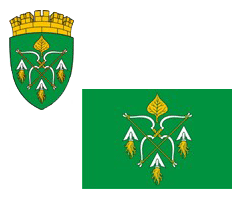 РОССИЙСКАЯ ФЕДЕРАЦИЯСОВЕТ ДЕПУТАТОВ ГОРОДСКОГО ОКРУГА ЗАКРЫТОГО
АДМИНИСТРАТИВНО – ТЕРРИТОРИАЛЬНОГО ОБРАЗОВАНИЯ СИБИРСКИЙ АЛТАЙСКОГО КРАЯпроектР Е Ш Е Н И Е________2023                                                                                                             № 27/ЗАТО СибирскийО бюджете городского округа ЗАТО Сибирский Алтайского края на 2024 год и на плановый  период 2025 и 2026 годовРуководствуясь Бюджетным кодексом Российской Федерации, статьей 23 Устава муниципального образования городского округа закрытого административно-территориального образования Сибирский Алтайского края, Совет депутатов городского округа закрытого административно-территориального образования Сибирский Алтайского края РЕШИЛ:Статья 1.Основные характеристики бюджета городского округа ЗАТО Сибирский Алтайского края на 2024 год и на плановый период 2025 и 2026 годовУтвердить основные характеристики бюджета городского округа ЗАТО Сибирский Алтайского края (далее – местный бюджет) на 2024 год:1) прогнозируемый общий объем доходов местного бюджета в сумме 345999,2тыс. рублей, в том числе прогнозируемый объем межбюджетных трансфертов из бюджетов других уровней в сумме 212343,7тыс. рублей;2) общий объем расходов местного бюджета в сумме 409016,4тыс. рублей;3) верхний предел муниципального внутреннего долга городского округа ЗАТО Сибирский Алтайского края на 1 января 2025 года в сумме 0,0 тыс. рублей, в том числе верхний предел долга по муниципальным гарантиям городского округа ЗАТО Сибирский Алтайского края в сумме 0,0 тыс. рублей;4) дефицит местного бюджета в сумме 63017,2 тыс. рублей.Утвердить основные характеристики местного бюджета на 2025 год и на 2026 год:1) прогнозируемый общий объем доходов местного бюджета на 2025 год в сумме 326278,8 тыс. рублей, в том числе прогнозируемый объем межбюджетных трансфертов из бюджетов других уровней в сумме 188375,0 тыс. рублей, и на 2026 год в сумме 339789,2тыс. рублей, в том числе прогнозируемый объем межбюджетных трансфертов из бюджетов других уровней в сумме 187085,0тыс. рублей;2) общий объем расходов местного бюджета на 2025 год в сумме 331969,7тыс. рублей, в том числе условно утвержденные расходы в сумме 5400,0 тыс. рублей, и на 2026 год в сумме 341319,9тыс. рублей, в том числе условно утвержденные расходы в сумме 11300,0тыс. рублей;	3) верхний предел муниципального внутреннего долга городского округа ЗАТО Сибирский Алтайского края на 1 января 2026 года в сумме 0,0 тыс. рублей, в том числе верхний предел долга по муниципальным гарантиям городского округа ЗАТО Сибирский Алтайского края в сумме 0,0 тыс. рублей, верхний предел муниципального внутреннего долга городского округа ЗАТО Сибирский Алтайского края на 1 января 2027 года в сумме 0,0 тыс. рублей, в том числе верхний предел долга по муниципальным гарантиям городского округа ЗАТО Сибирский Алтайского края в сумме 0,0 тыс. рублей;4) дефицит местного бюджета на 2025 год в сумме 5690,9тыс. рублей и на 2026 год в сумме 1530,7 тыс. рублей.3. Утвердить источники финансирования дефицита местного бюджета на 2024 год согласно Приложению 1 к настоящему решению и на плановый период 2025 и 2026 годов согласно Приложению 2 к настоящему решению.Статья 2. Нормативы отчисления доходов, мобилизуемых на территории городского округа ЗАТО Сибирский, которые не установлены бюджетным законодательством Российской Федерации и Алтайского края, на 2024 год и плановый период 2025 и 2026 годовНормативы отчисления доходов, мобилизуемых на территории городского округа ЗАТО Сибирский, которые не установлены бюджетным законодательством Российской Федерации и Алтайского края, на 2024 год и плановый период 2025 и 2026 годов установить согласно Приложению 3 к настоящему решению.Статья 3. Бюджетные ассигнования местного бюджета на 2024 год и на плановый период 2025 и 2026годовУтвердить распределение бюджетных ассигнований по разделам, подразделам, целевым статьям (муниципальным программам и непрограммным направлениям деятельности), группам видов расходов классификации расходов местного бюджета на очередной финансовый год и плановый период:1) на 2024 год согласно Приложению 4 к настоящему решению;2) на 2025 и 2026 годы согласно Приложению 5 к настоящему решению.Утвердить распределение бюджетных ассигнований по разделам и подразделам классификации расходов местного бюджета на очередной финансовый год и плановый период:1) на 2024 год согласно Приложению 6 к настоящему решению;2) на 2025 и 2026 годы согласно Приложению 7 к настоящему решению.Утвердить ведомственную структуру расходов местного бюджета на очередной финансовый год и плановый период:1) на 2024 год согласно Приложению 8 к настоящему решению;2) на 2025 и 2026 годы согласно Приложению 9 к настоящему решению.Утвердить общий объем бюджетных ассигнований, направляемых на исполнение публичных нормативных обязательств, на 2024 год в сумме 4000,0 тыс. рублей, на 2025 год в сумме 4000,0 тыс. рублей и на 2026 год в сумме 4000,0 тыс. рублей.Утвердить объем бюджетных ассигнований муниципального дорожного фонда на 2024 год в сумме 7600,7 тыс. рублей, на 2025 год в сумме 7641,0 тыс. рублей и на 2026 год в сумме 7753,4 тыс. рублей.Статья 4. Особенности исполнения местного бюджетаСубсидии юридическим лицам, индивидуальным предпринимателям, физическим лицам – производителям товаров (работ, услуг), предусмотренные настоящим решением, предоставляются в случаях, установленных в Приложениях 10, 11 к настоящему решению, и в порядке, установленном нормативными правовыми актами Администрации ЗАТО Сибирский.Установить, что внесение изменений в сводную бюджетную роспись без внесения изменений в настоящее решение осуществляется в соответствии с решениями председателя комитета по финансам администрации городского округа ЗАТО Сибирский, по основаниям, предусмотренным в пункте 3 статьи 217 Бюджетного кодекса Российской Федерации, и следующим дополнительным основаниям:1) в случае вступления в силу законов, предусматривающих осуществление государственных полномочий органами местного самоуправления за счет субвенций из краевого бюджета;2) в случае перераспределения бюджетных ассигнований между главными распорядителями и получателями бюджетных средств, в том числе связанного с изменением функций и полномочий главных распорядителей и получателей, с предоставлением гарантий и компенсаций, предусмотренных действующим законодательством, - в пределах объема бюджетных ассигнований; 3) в случае перераспределения бюджетных ассигнований по отдельным разделам, подразделам, целевым статьям, группам (группам и подгруппам) видов расходов бюджета на оказание муниципальных услуг (выполнение работ) - в пределах общего объема бюджетных ассигнований, предусмотренных главному распорядителю бюджетных средств в текущем финансовом году на оказание муниципальных услуг (выполнение работ);4) в случае перераспределения бюджетных ассигнований в связи с внесением изменений в муниципальные программы - в пределах объема бюджетных ассигнований на реализацию муниципальных программ; 5) в случае перераспределения бюджетных ассигнований на выполнение обязательств по финансированию мероприятий, осуществляемых с участием средств краевого и (или) федерального бюджета, при условии принятия органами государственной власти соответствующих решений в части реализации государственных программ.3. Установить, что в ходе исполнения местного бюджета в 2024 году дополнительно к основаниям для внесения изменений в сводную бюджетную роспись, установленным статьей 217 Бюджетного кодекса Российской Федерации, в соответствии с решениями администрации ЗАТО Сибирский в сводную бюджетную роспись без внесения изменений в настоящее решение могут быть внесены изменения в случаях, установленных бюджетным законодательством Российской Федерации. 4. Установить, что заключение и оплата органами местного самоуправления ЗАТО Сибирский муниципальных контрактов, исполнение которых осуществляется за счет средств местного бюджета, производятся в пределах доведенных им лимитов бюджетных обязательств, если иное не установлено Бюджетным кодексом Российской Федерации, и с учетом принятых и неисполненных обязательств.5. Обязательства, вытекающие из муниципальных контрактов, исполнение которых осуществляется за счет средств местного бюджета, принятые органами местного самоуправления ЗАТО Сибирский сверх доведенных лимитов бюджетных обязательств, оплате не подлежат, за исключением случаев, установленных Бюджетным кодексом Российской Федерации.Статья 5. Приведение решений и иных нормативных правовых актов городского округа ЗАТО Сибирский Алтайского края в соответствие с настоящим решением	Решения и иные нормативные правовые акты городского округа ЗАТО Сибирский Алтайского края подлежат приведению в соответствие с настоящим решением не позднее трех месяцев со дня вступления в силу настоящего решения.Статья 6. Вступление в силу настоящего решенияРешение вступает в силу с 1 января 2024 года.Настоящее решение опубликовать в газете «Сибирский вестник» и обнародовать на официальном Интернет-сайте администрации ЗАТО Сибирский.Председатель Совета депутатов                                                            А.С. ДубовецкийГлава ЗАТО                                                                                                                 С.М. Драчев                                         Приложение 1                                                                   к решению Совета депутатов                                                                      ЗАТО Сибирский «О бюджете                                                                                городского округа ЗАТО Сибирский                                                                      Алтайского края на 2024 год иплановый период 2025 и 2026 годов»                                                                                 от «___» _________20__г. № ___Источники финансирования дефицита местного бюджета на 2024 год                                         Приложение 2                                                                   к решению Совета депутатов                                                                      ЗАТО Сибирский «О бюджете                                                                                городского округа ЗАТО Сибирский                                                                      Алтайского края на 2024 год иплановый период 2025 и 2026 годов»                                                                                 от «___» _________20__г. № ___Источники финансирования дефицита местного бюджета на плановый период 2025 и 2026 годов                                          Приложение 3                                                                    к решению Совета депутатов                                                                      ЗАТО Сибирский «О бюджете                                                                                городского округа ЗАТО Сибирский                                                                      Алтайского края на 2024 год иплановый период 2025 и 2026 годов»                                                                                 от «___» _________20__г. № ___Нормативы отчисления доходов, мобилизуемых на территории городского округа ЗАТО Сибирский, которые не установлены бюджетным законодательством Российской Федерации и Алтайского края, на 2024 год и плановый период 2025 и 2026 годов                                         Приложение 4                                                                   к решению Совета депутатов                                                                      ЗАТО Сибирский «О бюджете                                                                                городского округа ЗАТО Сибирский                                                                      Алтайского края на 2024 год иплановый период 2025 и 2026 годов»                                                                                 от «___» _________20__г. № ___Распределение бюджетных ассигнований по разделам, подразделам, целевым статьям (муниципальным программам и непрограммным направлениям деятельности), группам видов расходов классификации расходов местного бюджета на 2024 год                                         Приложение 5                                                                   к решению Совета депутатов                                                                      ЗАТО Сибирский «О бюджете                                                                                городского округа ЗАТО Сибирский                                                                      Алтайского края на 2024 год иплановый период 2025 и 2026 годов»                                                                                 от «___» _________20__г. № __Распределение бюджетных ассигнований по разделам, подразделам, целевым статьям (муниципальным программам и непрограммным направлениям деятельности), группам видов расходов классификации расходов местного бюджета на 2024 и 2025 годы                                         Приложение 6                                                                   к решению Совета депутатов                                                                      ЗАТО Сибирский «О бюджете                                                                                городского округа ЗАТО Сибирский                                                                      Алтайского края на 2024 год иплановый период 2025 и 2026 годов»                                                                                 от «___» _________20__г. № __Распределение бюджетных ассигнований по разделам и подразделам классификации расходов местного бюджета на 2024 год                                         Приложение 7                                                                   к решению Совета депутатов                                                                      ЗАТО Сибирский «О бюджете                                                                                городского округа ЗАТО Сибирский                                                                      Алтайского края на 2024 год иплановый период 2025 и 2026 годов»                                                                                 от «___» _________20__г. № __Распределение бюджетных ассигнований по разделам и подразделам классификации расходов местного бюджета на 2025 и 2026 годы                                         Приложение 8                                                                   к решению Совета депутатов                                                                      ЗАТО Сибирский «О бюджете                                                                                городского округа ЗАТО Сибирский                                                                      Алтайского края на 2024 год иплановый период 2025 и 2026 годов»                                                                                 от «___» _________20__г. № __Ведомственная структура расходов местного бюджета на 2024 год                                         Приложение 9                                                                   к решению Совета депутатов                                                                      ЗАТО Сибирский «О бюджете                                                                                городского округа ЗАТО Сибирский                                                                      Алтайского края на 2024 год иплановый период 2025 и 2026 годов»                                                                                 от «___» _________20__г. № __Ведомственная структура расходов местного бюджета на 2025 и 2026 годы                                            Приложение 10                                                                   к решению Совета депутатов                                                                      ЗАТО Сибирский «О бюджете                                                                                городского округа ЗАТО Сибирский                                                                      Алтайского края на 2024 год иплановый период 2025 и 2026 годов»                                                                                 от «___» _________20__г. № __Субсидии юридическим лицам (за исключением субсидий государственным (муниципальным) учреждениям), индивидуальным предпринимателям, а также физическим лицам - производителям товаров, работ, услуг на 2024 год                                           Приложение 11                                                                   к решению Совета депутатов                                                                      ЗАТО Сибирский «О бюджете                                                                                городского округа ЗАТО Сибирский                                                                      Алтайского края на 2024 год иплановый период 2025 и 2026 годов»                                                                                 от «___» _________20__г. № __Субсидии юридическим лицам (за исключением субсидий государственным (муниципальным) учреждениям), индивидуальным предпринимателям, а также физическим лицам - производителям товаров, работ, услуг на плановый период 2025 и 2026 годовИсточники финансированиядефицита местного бюджетаКодСумма, тыс. рублейИСТОЧНИКИ ВНУТРЕННЕГО ФИНАНСИРОВАНИЯ ДЕФИЦИТОВ БЮДЖЕТОВ092 01 00 00 00 00 0000 00063017,2Изменение остатков средств на счетах по учету средств бюджетов092 01 05 00 00 00 0000 00063017,2Источники финансированиядефицита местного бюджетаКодСумма на 2025 год,тыс. рублейСумма на 2026 год,тыс. рублейИСТОЧНИКИ ВНУТРЕННЕГО ФИНАНСИРОВАНИЯ ДЕФИЦИТОВ БЮДЖЕТОВ092 01 00 00 00 00 0000 0005690,91530,7Изменение остатков средств на счетах по учету средств бюджетов092 01 05 00 00 00 0000 0005690,91530,7Наименование доходаНормативы отчислений, %В части погашения задолженности и перерасчетов по отмененным налогам, сборам и иным обязательным платежам, в том числе:В части погашения задолженности и перерасчетов по отмененным налогам, сборам и иным обязательным платежам, в том числе:Целевые сборы с граждан  и предприятий, учреждений, организаций на содержание милиции, на благоустройство территорий, на нужды образования и другие цели, мобилизуемые на территориях городских округов100Прочие местные налоги и сборы, мобилизуемые на территориях городских округов (сумма платежа (перерасчеты, недоимка и задолженность по соответствующему платежу, в том числе по отмененному)100В части доходов от оказания платных услуг (работ) и компенсации затрат государстваВ части доходов от оказания платных услуг (работ) и компенсации затрат государстваПрочие доходы от оказания платных услуг (работ) получателями средств бюджетов городских округов100Доходы, поступающие в порядке возмещения расходов, понесенных в связи с эксплуатацией имущества городских округов100Прочие доходы от компенсации затрат бюджетов городских округов100В части административных платежей и сборовПлатежи, взимаемые органами местного самоуправления (организациями) городских округов за выполнение определенных функций100В части прочих неналоговых доходовНевыясненные поступления, зачисляемые в бюджеты городских округов100НаименованиеРзПрзЦСрВрСумма, тыс.рублейОБЩЕГОСУДАРСТВЕННЫЕ ВОПРОСЫ0159770,6Функциониpование высшего должностного лица субъекта РФ и органа местного самоуправления01023034,3Руководство и управление в сфере установленных функций органов государственной власти субъектов Российской Федерации и органов местного самоуправления010201 0 00 000003034,3Расходы на обеспечение деятельности органов местного самоуправления010201 2 00 000003034,3Высшее должностное лицо муниципального образования (глава муниципального образования)010201 2 00 101203034,3Расходы на выплаты персоналу в целях обеспечения выполнения функций государственными (муниципальными) органами, казенными учреждениями, органами управления государственными внебюджетными фондами010201 2 00 101201003034,3Функционирование законодательных (представительных) органов государственной власти и представительных органов муниципальных образований0103588,4Руководство и управление в сфере установленных функций органов государственной власти субъектов Российской Федерации и органов местного самоуправления010301 0 00 00000588,4Расходы на обеспечение деятельности органов местного самоуправления010301 2 00 00000588,4Центральный аппарат органов местного самоуправления010301 2 00 10110588,4Расходы на выплаты персоналу в целях обеспечения выполнения функций государственными (муниципальными) органами, казенными учреждениями, органами управления государственными внебюджетными фондами010301 2 00 10110100528,6Закупка товаров, работ и услуг для обеспечения государственных (муниципальных) нужд010301 2 00 1011020059,8Функционирование Правительства Российской Федерации, высших исполнительных органов государственной власти субъектов Российской Федерации, местных администраций010432582,0Муниципальная программа «Совершенствование муниципального управления в городском округе ЗАТО Сибирский»010411 0 00 0000032582,0Решение вопросов местного значения, отнесенных к компетенции  Администрации ЗАТО Сибирский010411 0 01 0000032306,6Центральный аппарат органов местного самоуправления010411 0 01 1011032306,6Расходы на выплаты персоналу в целях обеспечения выполнения функций государственными (муниципальными) органами, казенными учреждениями, органами управления государственными внебюджетными фондами010411 0 01 1011010030823,7Закупка товаров, работ и услуг для обеспечения государственных (муниципальных) нужд010411 0 01 101102001429,8Иные бюджетные ассигнования010411 0 01 1011080053,0Совершенствование прохождения муниципальной службы010411 0 03 00000275,4Прочие расходы на реализацию мероприятий муниципальных программ010411 0 03 69990275,4Закупка товаров, работ и услуг для обеспечения государственных (муниципальных) нужд010411 0 03 69990200275,4Судебная система01051,8Руководство и управление в сфере установленных функций органов государственной власти субъектов Российской Федерации и органов местного самоуправления010501 0 00 000001,8Руководство и управление в сфере установленных функций010501 4 00 000001,8Осуществление полномочий по составлению (изменению) списков кандидатов в присяжные заседатели федеральных судов общей юрисдикции в Российской Федерации010501 4 00 512001,8Закупка товаров, работ и услуг для обеспечения государственных (муниципальных) нужд010501 4 00 512002001,8Обеспечение деятельности финансовых, налоговых и таможенных органов и органов финансового (финансово-бюджетного) надзора 010612475,3Руководство и управление в сфере установленных функций органов государственной власти субъектов Российской Федерации и органов местного самоуправления010601 0 00 000004259,8Расходы на обеспечение деятельности органов местного самоуправления010601 2 00 000004259,8Центральный аппарат органов местного самоуправления010601 2 00 101104259,8Расходы на выплаты персоналу в целях обеспечения выполнения функций государственными (муниципальными) органами, казенными учреждениями, органами управления государственными внебюджетными фондами010601 2 00 101101003932,6Закупка товаров, работ и услуг для обеспечения государственных (муниципальных) нужд010601 2 00 10110200327,3Муниципальная программа «Совершенствование муниципального управления в городском округе ЗАТО Сибирский»010611 0 00 000008215,4Решение вопросов местного значения, отнесенных к компетенции  Администрации ЗАТО Сибирский010611 0 01 000008172,2Центральный аппарат органов местного самоуправления010611 0 01 101108172,2Расходы на выплаты персоналу в целях обеспечения выполнения функций государственными (муниципальными) органами, казенными учреждениями, органами управления государственными внебюджетными фондами010611 0 01 101101008088,9Закупка товаров, работ и услуг для обеспечения государственных (муниципальных) нужд010611 0 01 1011020083,3Совершенствование прохождения муниципальной службы010611 0 03 0000043,2Прочие расходы на реализацию мероприятий муниципальных программ010611 0 03 6999043,2Закупка товаров, работ и услуг для обеспечения государственных (муниципальных) нужд010611 0 03 6999020043,2Резервные фонды01112000,0Непрограммная деятельность органов местного самоуправления011199 0 00 000002000,0Резервные фонды011199 0 09 000002000,0Резервные фонды местных администраций011199 0 09 141002000,0Иные бюджетные ассигнования011199 0 09 141008002000,0Другие общегосударственные вопросы01139088,9Руководство и управление в сфере установленных функций органов государственной власти субъектов Российской Федерации и органов местного самоуправления011301 0 00 00000366,0Руководство и управление в сфере установленных функций011301 4 00 00000366,0Функционирование административных комиссий при местных администрациях011301 4 00 70060366,0Расходы на выплаты персоналу в целях обеспечения выполнения функций государственными (муниципальными) органами, казенными учреждениями, органами управления государственными внебюджетными фондами011301 4 00 70060100294,9Закупка товаров, работ и услуг для обеспечения государственных (муниципальных) нужд011301 4 00 7006020071,1Муниципальная программа «Совершенствование муниципального управления в городском округе ЗАТО Сибирский»011311 0 00 000008712,9Совершенствование прохождения муниципальной службы011311 0 03 000002247,6Прочие расходы на реализацию мероприятий муниципальных программ011311 0 03 699902247,6Закупка товаров, работ и услуг для обеспечения государственных (муниципальных) нужд011311 0 03 699902002146,6Иные бюджетные ассигнования011311 0 03 69990800101,0Совершенствование механизмов управления муниципальной собственностью и развитие материально-технической базы011311 0 04 000001525,4Обеспечение проведения ремонтных работ на объектах муниципальной собственности011311 0 04 6079029,0Закупка товаров, работ и услуг для обеспечения государственных (муниципальных) нужд011311 0 04 6079020029,0Укрепление и развитие материально-технической базы органов местного самоуправления, осуществление обязательных платежей за имущество, закрепленное за органами местного самоуправления011311 0 04 647101396,4Закупка товаров, работ и услуг для обеспечения государственных (муниципальных) нужд011311 0 04 647102001327,5Иные бюджетные ассигнования011311 0 04 6471080068,9Проведение оценки рыночной стоимости объектов муниципальной собственности, техническая инвентаризация объектов недвижимости, межевание, раздел (выдел) земельных участков и оформление права муниципальной собственности на объекты недвижимости011311 0 04 67380100,0Закупка товаров, работ и услуг для обеспечения государственных (муниципальных) нужд011311 0 04 67380200100,0Централизация ведения бухгалтерского учета011311 0 05 000004939,9Учебно-методические кабинеты, централизованные бухгалтерии, группы хозяйственного обслуживания, учебные фильмотеки, межшкольные учебно-производственные комбинаты, логопедические пункты011311 0 05 108204939,9Расходы на выплаты персоналу в целях обеспечения выполнения функций государственными (муниципальными) органами, казенными учреждениями, органами управления государственными внебюджетными фондами011311 0 05 108201004766,9Закупка товаров, работ и услуг для обеспечения государственных (муниципальных) нужд011311 0 05 10820200173,1Муниципальная программа «Улучшение условий и охраны труда на территории городского округа ЗАТО Сибирский»011314 0 00 0000010,0Организация обучения и проверка знаний по вопросам охраны труда и пожарной безопасности руководителей и специалистов муниципальных организаций011314 0 03 0000010,0Прочие расходы на реализацию мероприятий муниципальных программ011314 0 03 6999010,0Закупка товаров, работ и услуг для обеспечения государственных (муниципальных) нужд011314 0 03 6999020010,0НАЦИОНАЛЬНАЯ ОБОРОНА02355,1Мобилизационная и вневойсковая подготовка0203355,1Руководство и управление в сфере установленных функций органов государственной власти субъектов Российской Федерации и органов местного самоуправления020301 0 00 00000355,1Руководство и управление в сфере установленных функций 020301 4 00 00000355,1Осуществление первичного воинского учета органами местного самоуправления поселений, муниципальных и городских округов020301 4 00 51180355,1Расходы на выплаты персоналу в целях обеспечения выполнения функций государственными (муниципальными) органами, казенными учреждениями, органами управления государственными внебюджетными фондами020301 4 00 51180100340,7Закупка товаров, работ и услуг для обеспечения государственных (муниципальных) нужд020301 4 00 5118020014,4НАЦИОНАЛЬНАЯ БЕЗОПАСНОСТЬ И ПРАВООХРАНИТЕЛЬНАЯ ДЕЯТЕЛЬНОСТЬ035761,9Защита населения и территории от чрезвычайных ситуаций природного и техногенного характера, пожарная безопасность03105266,4Муниципальная программа «Защита населения и территории ЗАТО Сибирский от чрезвычайных ситуаций и обеспечение пожарной безопасности»031049 0 00 000005266,4Приобретение техники, приборов, оборудования и снаряжения для предупреждения и ликвидации чрезвычайных ситуаций и обеспечения пожарной безопасности, обеспечение его эксплуатации031049 0 02 00000117,7Прочие расходы на реализацию мероприятий муниципальных программ031049 0 02 69990117,7Закупка товаров, работ и услуг для обеспечения государственных (муниципальных) нужд031049 0 02 69990200117,7Проведение мероприятий по предупреждению и ликвидации чрезвычайных ситуаций, обеспечению пожарной безопасности031049 0 03 00000160,0Прочие расходы на реализацию мероприятий муниципальных программ031049 0 03 69990160,0Закупка товаров, работ и услуг для обеспечения государственных (муниципальных) нужд031049 0 03 69990200160,0Содержание ЕДДС ЗАТО Сибирский031049 0 04 000004988,7Учреждения по обеспечению национальной безопасности и правоохранительной деятельности031049 0 04 108604988,7Расходы на выплаты персоналу в целях обеспечения выполнения функций государственными (муниципальными) органами, казенными учреждениями, органами управления государственными внебюджетными фондами031049 0 04 108601004535,0Закупка товаров, работ и услуг для обеспечения государственных (муниципальных) нужд031049 0 04 10860200453,7Другие вопросы в области национальной безопасности и правоохранительной деятельности0314495,5Муниципальная программа «Профилактика терроризма, а также минимизация и (или) ликвидация последствий его проявлений на территории городского округа ЗАТО Сибирский»031441 0 00 00000495,5Информационно-пропагандистское сопровождение и методическое обеспечение профилактики терроризма и экстремизма031441 0 01 0000020,0Прочие расходы на реализацию мероприятий муниципальных программ031441 0 01 6999020,0Закупка товаров, работ и услуг для обеспечения государственных (муниципальных) нужд 031441 0 01 6999020020,0Обеспечение соблюдения требований к антитеррористической защищенности объектов, находящихся в муниципальной собственности031441 0 02 00000475,5Прочие расходы на реализацию мероприятий муниципальных программ031441 0 02 69990475,5Закупка товаров, работ и услуг для обеспечения государственных (муниципальных) нужд031441 0 02 69990200475,5HАЦИОHАЛЬHАЯ ЭКОНОМИКА0416741,8Сельское хозяйство и рыболовство040581,0Непрограммная деятельность органов местного самоуправления040599 0 00 0000081,0Мероприятия в области сельского хозяйства 040599 0 05 0000081,0Отлов и содержание животных без владельцев040599 0 05 7040081,0Предоставление субсидий бюджетным, автономным учреждениям и иным некоммерческим организациям040599 0 05 7040060081,0Дорожное хозяйство (дорожные фонды)040916560,8Муниципальная программа «Повышение безопасности дорожного движения в городском округе ЗАТО Сибирский»040910 0 00 0000030,0Мероприятия по организации дорожного движения040910 0 02 0000030,0Прочие расходы на реализацию мероприятий муниципальных программ040910 0 02 6999030,0Предоставление субсидий бюджетным, автономным учреждениям и иным некоммерческим организациям040910 0 02 6999060030,0Муниципальная программа «Развитие городского округа ЗАТО Сибирский Алтайского края в сферах благоустройства, ЖКХ, градостроительной и дорожной деятельности»040935 0 00 0000016530,8Дорожная деятельность040935 0 03 000008930,1Муниципальные учреждения по благоустройству и содержанию объектов муниципальной собственности040935 0 03 608308655,1Предоставление субсидий бюджетным, автономным учреждениям и иным некоммерческим организациям040935 0 03 608306008655,1Обновление коммунальной техники040935 0 03 63660275,0Предоставление субсидий бюджетным, автономным учреждениям и иным некоммерческим организациям040935 0 03 63660600275,0Дорожные фонды040935 0 04 000007600,7Расходы на софинансирование проектирования, строительства, реконструкции, капитального ремонта и ремонта автомобильных дорог общего пользования местного значения в рамках объема бюджетных ассигнований муниципального дорожного фонда040935 0 04 S10305246,5Закупка товаров, работ и услуг для обеспечения государственных (муниципальных) нужд040935 0 04 S10302005246,5Строительство (реконструкция), капитальный ремонт, ремонт и содержание автомобильных дорог общего пользования в рамках объема бюджетных ассигнований муниципального дорожного фонда040935 0 04 607702354,2Закупка товаров, работ и услуг для обеспечения государственных (муниципальных) нужд040935 0 04 607702002354,2Другие вопросы в области национальной экономики0412100,0Муниципальная программа «Поддержка и развитие субъектов малого и среднего предпринимательства в городском округе ЗАТО Сибирский Алтайского края»041242 0 00 00000100,0Развитие системы поддержки субъектов малого и среднего предпринимательства041242 0 01 00000100,0Прочие расходы на реализацию мероприятий муниципальных программ041242 0 01 69990100,0Иные бюджетные ассигнования041242 0 01 69990800100,0ЖИЛИЩНО-КОММУНАЛЬНОЕ ХОЗЯЙСТВО0556297,9Жилищное хозяйство05019444,9Муниципальная программа «Развитие городского округа ЗАТО Сибирский Алтайского края в сферах благоустройства, ЖКХ, градостроительной и дорожной деятельности»050135 0 00 000009444,9Содержание и эксплуатация имущества, находящегося в муниципальной собственности050135 0 02 000009444,9Содержание муниципального жилищного фонда050135 0 02 630102360,9Закупка товаров, работ и услуг для обеспечения государственных (муниципальных) нужд050135 0 02 630102002360,9Взносы на капитальный ремонт общего имущества в многоквартирном доме050135 0 02 647707084,0Закупка товаров, работ и услуг для обеспечения государственных (муниципальных) нужд050135 0 02 647702007084,0Коммунальное хозяйство05029362,2Муниципальная программа «Развитие городского округа ЗАТО Сибирский Алтайского края в сферах благоустройства, ЖКХ, градостроительной и дорожной деятельности»050235 0 00 000009362,2Мероприятия в сфере коммунального хозяйства050235 0 06 000009362,2Обеспечение проведения ремонтных работ на объектах муниципальной собственности050235 0 06 607903800,0Закупка товаров, работ и услуг для обеспечения государственных (муниципальных) нужд050235 0 06 607902003800,0Прочие мероприятия в сфере коммунального хозяйства050235 0 06 630205516,7Закупка товаров, работ и услуг для обеспечения государственных (муниципальных) нужд050235 0 06 630202005516,7Проведение государственной экспертизы проектной документации на проведение капитального ремонта объектов коммунального хозяйства050235 0 06 6368045,5Закупка товаров, работ и услуг для обеспечения государственных (муниципальных) нужд050235 0 06 6368020045,5Благоустройство050317793,0Муниципальная программа «Развитие городского округа ЗАТО Сибирский Алтайского края в сферах благоустройства, ЖКХ, градостроительной и дорожной деятельности»050335 0 00 0000017793,0Благоустройство050335 0 01 0000017793,0Муниципальные учреждения по содержанию объектов благоустройства050335 0 01 608109671,4Предоставление субсидий бюджетным, автономным учреждениям и иным некоммерческим организациям050335 0 01 608106009671,4Муниципальные учреждения по озеленению и содержанию элементов озеленения050335 0 01 608205934,4Предоставление субсидий бюджетным, автономным учреждениям и иным некоммерческим организациям050335 0 01 608206005934,4Ремонт объектов благоустройства050335 0 01 63610396,4Закупка товаров, работ и услуг для обеспечения государственных (муниципальных) нужд050335 0 01 63610200396,4Разработка проектов благоустройства территории и прохождение экспертизы проектов050335 0 01 6363040,0Закупка товаров, работ и услуг для обеспечения государственных (муниципальных) нужд050335 0 01 6363020040,0Содержание объектов уличного освещения050335 0 01 636401750,9Закупка товаров, работ и услуг для обеспечения государственных (муниципальных) нужд050335 0 01 636402001750,9Другие вопросы в области жилищно-коммунального хозяйства050519697,8Муниципальная программа «Улучшение условий и охраны труда на территории городского округа ЗАТО Сибирский»050514 0 00 000007,9Организация и проведение специальной оценки условий труда в муниципальных организациях050514 0 02 000005,4Прочие расходы на реализацию мероприятий муниципальных программ050514 0 02 699905,4Предоставление субсидий бюджетным, автономным учреждениям и иным некоммерческим организациям050514 0 02 699906005,4Организация обучения и проверка знаний по вопросам охраны труда и пожарной безопасности руководителей и специалистов муниципальных организаций050514 0 03 000002,5Прочие расходы на реализацию мероприятий муниципальных программ050514 0 03 699902,5Предоставление субсидий бюджетным, автономным учреждениям и иным некоммерческим организациям050514 0 03 699906002,5Муниципальная программа «Развитие городского округа ЗАТО Сибирский Алтайского края в сферах благоустройства, ЖКХ, градостроительной и дорожной деятельности»050535 0 00 0000019689,9Содержание и эксплуатация имущества, находящегося в муниципальной собственности050535 0 02 0000019689,9Муниципальные учреждения по благоустройству и содержанию объектов муниципальной собственности050535 0 02 6083019689,9Предоставление субсидий бюджетным, автономным учреждениям и иным некоммерческим организациям050535 0 02 6083060019689,9ОБРАЗОВАНИЕ07206150,4Дошкольное образование070175617,8Муниципальная программа «Улучшение условий и охраны труда на территории городского округа ЗАТО Сибирский»070114 0 00 00000170,9Организация и проведение специальной оценки условий труда в муниципальных организациях070114 0 02 00000128,7Прочие расходы на реализацию мероприятий муниципальных программ070114 0 02 69990128,7Предоставление субсидий бюджетным, автономным учреждениям и иным некоммерческим организациям070114 0 02 69990600128,7Организация обучения и проверка знаний по вопросам охраны труда и пожарной безопасности руководителей и специалистов муниципальных организаций070114 0 03 0000042,2Прочие расходы на реализацию мероприятий муниципальных программ070114 0 03 6999042,2Предоставление субсидий бюджетным, автономным учреждениям и иным некоммерческим организациям070114 0 03 6999060042,2Муниципальная программа «Развитие образования в городском округе ЗАТО Сибирский Алтайского края»070147 0 00 0000075446,8Развитие дошкольного образования070147 0 02 0000075446,8Обеспечение деятельности детских дошкольных организаций070147 0 02 1039035237,3Предоставление субсидий бюджетным, автономным учреждениям и иным некоммерческим организациям070147 0 02 1039060035237,3Прочие расходы на реализацию мероприятий муниципальных программ070147 0 02 69990214,5Предоставление субсидий бюджетным, автономным учреждениям и иным некоммерческим организациям070147 0 02 69990600214,5Обеспечение государственных гарантий реализации прав на получение общедоступного и бесплатного дошкольного образования в дошкольных образовательных организациях 070147 0 02 7090039995,0Предоставление субсидий бюджетным, автономным учреждениям и иным некоммерческим организациям070147 0 02 7090060039995,0Общее образование070281023,6Муниципальная программа «Улучшение условий и охраны труда на территории городского округа ЗАТО Сибирский»070214 0 00 0000074,9Организация обучения и проверка знаний по вопросам охраны труда и пожарной безопасности руководителей и специалистов муниципальных организаций070214 0 03 0000074,9Прочие расходы на реализацию мероприятий муниципальных программ070214 0 03 6999074,9Предоставление субсидий бюджетным, автономным учреждениям и иным некоммерческим организациям070214 0 03 6999060074,9Муниципальная программа «Развитие образования в городском округе ЗАТО Сибирский Алтайского края»070247 0 00 0000080948,8Развитие общего образования 070247 0 03 0000080725,2Обеспечение деятельности школ - детских садов, школ начальных, неполных средних и средних070247 0 03 1040013345,8Предоставление субсидий бюджетным, автономным учреждениям и иным некоммерческим организациям070247 0 03 1040060013345,8Ежемесячное денежное вознаграждение за классное руководство педагогическим работникам муниципальных общеобразовательных организаций за счет средств федерального бюджета070247 0 03 530323594,0Предоставление субсидий бюджетным, автономным учреждениям и иным некоммерческим организациям070247 0 03 530326003594,0Организация бесплатного питания обучающихся, получающих начальное общее образование в муниципальных образовательных организациях за счет средств местного бюджета070247 0 03 600013965,0Предоставление субсидий бюджетным, автономным учреждениям и иным некоммерческим организациям070247 0 03 600016003965,0Обеспечение государственных гарантий реализации прав на получение общедоступного и бесплатного дошкольного, начального общего, основного общего, среднего общего образования в общеобразовательных организациях, обеспечение дополнительного образования детей в общеобразовательных организациях070247 0 03 7091053798,0Предоставление субсидий бюджетным, автономным учреждениям и иным некоммерческим организациям070247 0 03 7091060053798,0Расходы на обеспечение бесплатным двухразовым питанием обучающихся с ограниченными возможностями здоровья  муниципальных общеобразовательных организаций070247 0 03 S0940172,7Предоставление субсидий бюджетным, автономным учреждениям и иным некоммерческим организациям070247 0 03 S0940600172,7Организация бесплатного горячего питания обучающихся, получающих начальное общее образование, в муниципальных образовательных организациях070247 0 03 L30425849,7Предоставление субсидий бюджетным, автономным учреждениям и иным некоммерческим организациям070247 0 03 L30426005849,7Проведение мероприятий по обеспечению деятельности советников директора по воспитанию и взаимодействию с детскими общественными объединениями в общеобразовательных организациях Алтайского края070247 0 EВ 51790223,6Предоставление субсидий бюджетным, автономным учреждениям и иным некоммерческим организациям070247 0 EВ 51790600223,6Дополнительное образование детей070341950,0Муниципальная программа «Улучшение условий и охраны труда на территории городского округа ЗАТО Сибирский»070314 0 00 0000059,3Организация и проведение специальной оценки условий труда в муниципальных организациях070314 0 02 0000038,7Прочие расходы на реализацию мероприятий муниципальных программ070314 0 02 6999038,7Предоставление субсидий бюджетным, автономным учреждениям и иным некоммерческим организациям070314 0 02 6999060038,7Организация обучения и проверка знаний по вопросам охраны труда и пожарной безопасности руководителей и специалистов муниципальных организаций070314 0 03 0000020,6Прочие расходы на реализацию мероприятий муниципальных программ070314 0 03 6999020,6Предоставление субсидий бюджетным, автономным учреждениям и иным некоммерческим организациям070314 0 03 6999060020,6Муниципальная программа «Развитие образования в городском округе ЗАТО Сибирский Алтайского края»070347 0 00 0000012512,0Развитие муниципальной системы образования 070347 0 01 000008,0Педагогические кадры070347 0 01 655108,0Предоставление субсидий бюджетным, автономным учреждениям и иным некоммерческим организациям070347 0 01 655106008,0Развитие дополнительного образования 070347 0 04 0000012504,0Обеспечение деятельности организаций (учреждений) дополнительного образования детей070347 0 04 1042012504,0Предоставление субсидий бюджетным, автономным учреждениям и иным некоммерческим организациям070347 0 04 1042060012504,0Муниципальная программа «Развитие культуры в городском округе ЗАТО Сибирский Алтайского края»070358 0 00 0000020103,3Укрепление материально-технической базы учреждений культуры070358 0 01 0000075,0Прочие расходы на реализацию мероприятий муниципальных программ070358 0 01 6999075,0Предоставление субсидий бюджетным, автономным учреждениям и иным некоммерческим организациям070358 0 01 6999060075,0Создание инновационного климата в муниципальных бюджетных учреждениях культуры070358 0 02 0000035,0Прочие расходы на реализацию мероприятий муниципальных программ070358 0 02 6999035,0Предоставление субсидий бюджетным, автономным учреждениям и иным некоммерческим организациям070358 0 02 6999060035,0Реализация  отдельных полномочий органов местного самоуправления в сфере культуры070358 0 03 0000019993,3Обеспечение деятельности организаций (учреждений) дополнительного образования детей070358 0 03 1042019993,3Предоставление субсидий бюджетным, автономным учреждениям и иным некоммерческим организациям070358 0 03 1042060019993,3Муниципальная программа «Развитие физической культуры и спорта в городском округе ЗАТО Сибирский Алтайского края»070361 0 00 000009275,4Реализация отдельных полномочий органов местного самоуправления в сфере физической культуры и спорта070361 0 03 000009275,4Обеспечение деятельности организаций (учреждений) дополнительного образования детей070361 0 03 104209275,4Предоставление субсидий бюджетным, автономным учреждениям и иным некоммерческим организациям070361 0 03 104206009275,4Молодежная политика0707308,0Муниципальная программа «Реализация молодежной политики в городском округе ЗАТО Сибирский Алтайского края»070748 0 00 00000308,0Создание условий для гражданско-патриотического, духовно-нравственного воспитания молодежи, расширения возможностей для ее эффективной самореализации и формирования здорового образа жизни070748 0 01 00000113,0Прочие расходы на реализацию мероприятий муниципальных программ070748 0 01 69990113,0Закупка товаров, работ и услуг для обеспечения государственных (муниципальных) нужд070748 0 01 69990200113,0Организация мероприятий в сфере молодежной политики, направленных на вовлечение молодежи в добровольческую деятельность, а также на развитие гражданской активности молодежи и формирование здорового образа жизни070748 0 02 00000165,0Прочие расходы на реализацию мероприятий муниципальных программ070748 0 02 69990165,0Закупка товаров, работ и услуг для обеспечения государственных (муниципальных) нужд070748 0 02 69990200165,0Организация мероприятий, направленных на профилактику асоциального и деструктивного поведения молодежи, поддержка детей и молодежи, находящиеся в социально-опасном положении070748 0 03 0000030,0Прочие расходы на реализацию мероприятий муниципальных программ070748 0 03 6999030,0Закупка товаров, работ и услуг для обеспечения государственных (муниципальных) нужд070748 0 03 6999020030,0Другие вопросы в области образования07097251,0Руководство и управление в сфере установленных функций органов государственной власти субъектов Российской Федерации и органов местного самоуправления070901 0 00 000001184,0Руководство и управление в сфере установленных функций 070901 4 00 000001184,0Функционирование комиссий по делам несовершеннолетних и защите их прав и организация и осуществление деятельности по опеке и попечительству над детьми-сиротами и детьми, оставшимися без попечения родителей070901 4 00 700901184,0Расходы на выплаты персоналу в целях обеспечения выполнения функций государственными (муниципальными) органами, казенными учреждениями, органами управления государственными внебюджетными фондами070901 4 00 70090100994,1Закупка товаров, работ и услуг для обеспечения государственных (муниципальных) нужд070901 4 00 70090200189,9Муниципальная программа «Повышение безопасности дорожного движения в городском округе ЗАТО Сибирский»070910 0 00 0000020,0Мероприятия, направленные на профилактику детского дорожно-транспортного травматизма070910 0 01 0000020,0Прочие расходы на реализацию мероприятий муниципальных программ070910 0 01 6999020,0Закупка товаров, работ и услуг для обеспечения государственных (муниципальных) нужд070910 0 01 6999020020,0Муниципальная программа «Совершенствование муниципального управления в городском округе ЗАТО Сибирский»070911 0 00 000005344,8Решение вопросов местного значения, отнесенных к компетенции  Администрации ЗАТО Сибирский070911 0 01 000005283,4Центральный аппарат органов местного самоуправления070911 0 01 101105283,4Расходы на выплаты персоналу в целях обеспечения выполнения функций государственными (муниципальными) органами, казенными учреждениями, органами управления государственными внебюджетными фондами070911 0 01 101101005176,5Закупка товаров, работ и услуг для обеспечения государственных (муниципальных) нужд070911 0 01 10110200106,9Совершенствование прохождения муниципальной службы070911 0 03 0000061,4Закупка товаров, работ и услуг для обеспечения государственных (муниципальных) нужд070911 0 03 6999020061,4Муниципальная программа «Развитие образования в городском округе ЗАТО Сибирский Алтайского края»070947 0 00 00000677,2Развитие муниципальной системы образования 070947 0 01 0000024,0Педагогические кадры070947 0 01 655109,0Закупка товаров, работ и услуг для обеспечения государственных (муниципальных) нужд070947 0 01 655102009,0Одаренные дети070947 0 01 6552015,0Закупка товаров, работ и услуг для обеспечения государственных (муниципальных) нужд070947 0 01 6552020015,0Организация и проведение общегородских мероприятий070947 0 05 0000010,0Проведение торжественного мероприятия, посвященного Дню учителя070947 0 05 6651010,0Закупка товаров, работ и услуг для обеспечения государственных (муниципальных) нужд070947 0 05 6651020010,0Мероприятия по обеспечению организации отдыха детей в каникулярное время, включая мероприятия по обеспечению безопасности их жизни и здоровья070947 0 06 00000643,2Организация отдыха и оздоровления детей в рамках муниципальной программы «Развитие образования в городском округе ЗАТО Сибирский Алтайского края»070947 0 06 1321214,5Предоставление субсидий бюджетным, автономным учреждениям и иным некоммерческим организациям070947 0 06 1321260014,5Субсидии на софинансирование части расходов местных бюджетов по организации отдыха и оздоровления детей 070947 0 06 S3212628,7Закупка товаров, работ и услуг для обеспечения государственных (муниципальных) нужд070947 0 06 S3212200622,5Предоставление субсидий бюджетным, автономным учреждениям и иным некоммерческим организациям070947 0 06 S32126006,2Муниципальная программа «Защита населения и территории ЗАТО Сибирский от чрезвычайных ситуаций и обеспечение пожарной безопасности» 070949 0 00 0000025,0Пропаганда и обучение населения действиям в случае возникновения чрезвычайных ситуаций и мерам пожарной безопасности070949 0 01 0000025,0Прочие расходы на реализацию мероприятий муниципальных программ070949 0 01 6999025,0Закупка товаров, работ и услуг для обеспечения государственных (муниципальных) нужд070949 0 01 6999020025,0КУЛЬТУРА, КИНЕМАТОГРАФИЯ0834634,0Культура080134634,0Муниципальная программа «Улучшение условий и охраны труда на территории городского округа ЗАТО Сибирский»080114 0 00 000000,5Проведение оценки уровня профессиональных рисков080114 0 05 000000,5Прочие расходы на реализацию мероприятий муниципальных программ080114 0 05 699900,5Предоставление субсидий бюджетным, автономным учреждениям и иным некоммерческим организациям080114 0 05 699906000,5Муниципальная программа «Защита населения и территории ЗАТО Сибирский от чрезвычайных ситуаций и обеспечение пожарной безопасности»080149 0 00 00000733,1Проведение мероприятий по предупреждению и ликвидации чрезвычайных ситуаций, обеспечению пожарной безопасности080149 0 03 00000733,1Прочие расходы на реализацию мероприятий муниципальных программ080149 0 03 69990733,1Предоставление субсидий бюджетным, автономным учреждениям и иным некоммерческим организациям080149 0 03 69990600733,1Муниципальная программа «Развитие культуры в городском округе ЗАТО Сибирский Алтайского края»080158 0 00 0000033900,4Укрепление материально-технической базы учреждений культуры080158 0 01 0000054,0Прочие расходы на реализацию мероприятий муниципальных программ080158 0 01 6999054,0Предоставление субсидий бюджетным, автономным учреждениям и иным некоммерческим организациям080158 0 01 6999060054,0Создание инновационного климата в муниципальных бюджетных учреждениях культуры080158 0 02 0000060,0Прочие расходы на реализацию мероприятий муниципальных программ080158 0 02 6999060,0Предоставление субсидий бюджетным, автономным учреждениям и иным некоммерческим организациям080158 0 02 6999060060,0Реализация отдельных полномочий органов местного самоуправления в сфере культуры080158 0 03 0000033786,4Учреждения культуры080158 0 03 1053033786,4Предоставление субсидий бюджетным, автономным учреждениям и иным некоммерческим организациям080158 0 03 1053060033786,4СОЦИАЛЬНАЯ ПОЛИТИКА106116,0Охрана семьи и детства10046116,0Муниципальная программа «Развитие образования в городском округе ЗАТО Сибирский Алтайского края»100447 0 00 00000974,0Развитие дошкольного образования100447 0 02 00000974,0Компенсация части родительской платы за присмотр и уход за детьми, осваивающими образовательные программы дошкольного образования в организациях, осуществляющих образовательную деятельность100447 0 02 70700974,0Закупка товаров, работ и услуг для обеспечения государственных (муниципальных) нужд100447 0 02 707002003,0Социальное обеспечение и иные выплаты населению100447 0 02 70700300971,0Непрограммная деятельность органов местного самоуправления100499 0 00 000005142,0Мероприятия в области социальной политики 100499 0 03 000005142,0Выплаты приемной семье на содержание подопечных детей100499 0 03 708012006,0Закупка товаров, работ и услуг для обеспечения государственных (муниципальных) нужд100499 0 03 708012006,0Социальное обеспечение и иные выплаты населению100499 0 03 708013002000,0Вознаграждение приемному родителю100499 0 03 708021130,0Закупка товаров, работ и услуг для обеспечения государственных (муниципальных) нужд100499 0 03 708022004,0Социальное обеспечение и иные выплаты населению100499 0 03 708023001126,0Выплаты семьям опекунов на содержание подопечных детей100499 0 03 708032006,0Закупка товаров, работ и услуг для обеспечения государственных (муниципальных) нужд100499 0 03 708032006,0Социальное обеспечение и иные выплаты населению100499 0 03 708033002000,0ФИЗИЧЕСКАЯ КУЛЬТУРА И СПОРТ1119190,6Физическая культура110117894,6Муниципальная программа «Улучшение условий и охраны труда на территории городского округа ЗАТО Сибирский»110114 0 00 000002,5Организация обучения и проверка знаний по вопросам охраны труда и пожарной безопасности руководителей и специалистов муниципальных организаций110114 0 03 000002,5Прочие расходы на реализацию мероприятий муниципальных программ110114 0 03 699902,5Предоставление субсидий бюджетным, автономным учреждениям и иным некоммерческим организациям110114 0 03 699906002,5Муниципальная программа «Профилактика терроризма, а также минимизация и (или) ликвидация последствий его проявлений на территории городского округа ЗАТО Сибирский»110141 0 00 0000019,5Обеспечение соблюдения требований к антитеррористической защищенности объектов, находящихся в муниципальной собственности110141 0 02 0000019,5Прочие расходы на реализацию мероприятий муниципальных программ110141 0 02 6999019,5Предоставление субсидий бюджетным, автономным учреждениям и иным некоммерческим организациям110141 0 02 6999060019,5Муниципальная программа «Развитие физической культуры и спорта в городском округе ЗАТО Сибирский Алтайского края»110161 0 00 0000017872,6Развитие и совершенствование материально-технической базы физической культуры и спорта110161 0 01 00000251,3Прочие расходы на реализацию мероприятий муниципальных программ110161 0 01 69990251,3Предоставление субсидий бюджетным, автономным учреждениям и иным некоммерческим организациям110161 0 01 69990600251,3Реализация отдельных полномочий органов местного самоуправления в сфере физической культуры и спорта110161 0 03 0000017591,3Учреждения в области физической культуры и спорта110161 0 03 1669017591,3Предоставление субсидий бюджетным, автономным учреждениям и иным некоммерческим организациям110161 0 03 1669060017591,3Совершенствование профессиональных навыков тренерского состава110161 0 04 0000030,0Прочие расходы на реализацию мероприятий муниципальных программ110161 0 04 6999030,0Предоставление субсидий бюджетным, автономным учреждениям и иным некоммерческим организациям110161 0 04 6999060030,0Массовый спорт11021296,0Муниципальная программа «Развитие физической культуры и спорта в городском округе ЗАТО Сибирский Алтайского края»110261 0 00 000001296,0Совершенствование форм организации массовой физической культуры и спорта110261 0 02 000001296,0Прочие расходы на реализацию мероприятий муниципальных программ110261 0 02 699901296,0Предоставление субсидий бюджетным, автономным учреждениям и иным некоммерческим организациям110261 0 02 699906001296,0СРЕДСТВА МАССОВОЙ ИНФОРМАЦИИ123998,0Периодическая печать и издательства12023998,0Муниципальная программа «Совершенствование муниципального управления в городском округе ЗАТО Сибирский»120211 0 00 000003995,5Информирование населения о социально-экономическом и культурном развитии муниципального образования120211 0 07 000003995,5Учреждения в области средств массовой информации120211 0 07 108703995,5Предоставление субсидий бюджетным, автономным учреждениям и иным некоммерческим организациям120211 0 07 108706003995,5Муниципальная программа «Улучшение условий и охраны труда на территории городского округа ЗАТО Сибирский»120214 0 00 000002,5Организация обучения и проверка знаний по вопросам охраны труда и пожарной безопасности руководителей и специалистов муниципальных организаций120214 0 03 000002,5Прочие расходы на реализацию мероприятий муниципальных программ120214 0 03 699902,5Предоставление субсидий бюджетным, автономным учреждениям и иным некоммерческим организациям120214 0 03 699906002,5НаименованиеРзПрзЦСрВрСумма на 2025 год, тыс.рублейСумма на 2026 год, тыс.рублейОБЩЕГОСУДАРСТВЕННЫЕ ВОПРОСЫ0159274,359122,9Функционирование высшего должностного лица субъекта РФ и органа местного самоуправления01023034,33034,3Руководство и управление в сфере установленных функций органов государственной власти субъектов Российской Федерации и органов местного самоуправления010201 0 00 000003034,33034,3Расходы на обеспечение деятельности органов местного самоуправления010201 2 00 000003034,33034,3Высшее должностное лицо муниципального образования (глава муниципального образования)010201 2 00 101203034,33034,3Расходы на выплаты персоналу в целях обеспечения выполнения функций государственными (муниципальными) органами, казенными учреждениями, органами управления государственными внебюджетными фондами010201 2 00 101201003034,33034,3Функционирование законодательных (представительных) органов государственной власти и представительных органов муниципальных образований0103571,6567,3Руководство и управление в сфере установленных функций органов государственной власти субъектов Российской Федерации и органов местного самоуправления010301 0 00 00000571,6567,3Расходы на обеспечение деятельности органов местного самоуправления010301 2 00 00000571,6567,3Центральный аппарат органов местного самоуправления010301 2 00 10110571,6567,3Расходы на выплаты персоналу в целях обеспечения выполнения функций государственными (муниципальными) органами, казенными учреждениями, органами управления государственными внебюджетными фондами010301 2 00 10110100528,6528,6Закупка товаров, работ и услуг для обеспечения государственных (муниципальных) нужд010301 2 00 1011020042,938,6Функционирование Правительства Российской Федерации, высших исполнительных органов государственной власти субъектов Российской Федерации, местных администраций010432439,032310,3Муниципальная программа «Совершенствование муниципального управления в городском округе ЗАТО Сибирский»010411 0 00 0000032439,032310,3Решение вопросов местного значения, отнесенных к компетенции  Администрации ЗАТО Сибирский010411 0 01 0000032163,632034,9Центральный аппарат органов местного самоуправления010411 0 01 1011032163,632034,9Расходы на выплаты персоналу в целях обеспечения выполнения функций государственными (муниципальными) органами, казенными учреждениями, органами управления государственными внебюджетными фондами010411 0 01 1011010030823,730823,7Закупка товаров, работ и услуг для обеспечения государственных (муниципальных) нужд010411 0 01 101102001286,91158,2Иные бюджетные ассигнования010411 0 01 1011080053,053,0Совершенствование прохождения муниципальной службы010411 0 03 00000275,4275,4Прочие расходы на реализацию мероприятий муниципальных программ010411 0 03 69990275,4275,4Закупка товаров, работ и услуг для обеспечения государственных (муниципальных) нужд010411 0 03 69990200275,4275,4Судебная система01051,836,1Руководство и управление в сфере установленных функций органов государственной власти субъектов Российской Федерации и органов местного самоуправления010501 0 00 000001,836,1Руководство и управление в сфере установленных функций010501 4 00 000001,836,1Осуществление полномочий по составлению (изменению) списков кандидатов в присяжные заседатели федеральных судов общей юрисдикции в Российской Федерации010501 4 00 512001,836,1Закупка товаров, работ и услуг для обеспечения государственных (муниципальных) нужд010501 4 00 512002001,836,1Обеспечение деятельности финансовых, налоговых и таможенных органов и органов финансового (финансово-бюджетного) надзора 010612456,212439,1Руководство и управление в сфере установленных функций органов государственной власти субъектов Российской Федерации и органов местного самоуправления010601 0 00 000004249,14239,5Расходы на обеспечение деятельности органов местного самоуправления010601 2 00 000004249,14239,5Центральный аппарат органов местного самоуправления010601 2 00 101104249,14239,5Расходы на выплаты персоналу в целях обеспечения выполнения функций государственными (муниципальными) органами, казенными учреждениями, органами управления государственными внебюджетными фондами010601 2 00 101101003932,63932,6Закупка товаров, работ и услуг для обеспечения государственных (муниципальных) нужд010601 2 00 10110200316,6306,9Муниципальная программа «Совершенствование муниципального управления в городском округе ЗАТО Сибирский»010611 0 00 000008207,18199,6Решение вопросов местного значения, отнесенных к компетенции  Администрации ЗАТО Сибирский010611 0 01 000008163,98156,4Центральный аппарат органов местного самоуправления010611 0 01 101108163,98156,4Расходы на выплаты персоналу в целях обеспечения выполнения функций государственными (муниципальными) органами, казенными учреждениями, органами управления государственными внебюджетными фондами010611 0 01 101101008088,98088,9Закупка товаров, работ и услуг для обеспечения государственных (муниципальных) нужд010611 0 01 1011020075,067,5Совершенствование прохождения муниципальной службы010611 0 03 0000043,243,2Прочие расходы на реализацию мероприятий муниципальных программ010611 0 03 6999043,243,2Закупка товаров, работ и услуг для обеспечения государственных (муниципальных) нужд010611 0 03 6999020043,243,2Резервные фонды01112000,02000,0Непрограммная деятельность органов местного самоуправления011199 0 00 000002000,02000,0Резервные фонды011199 0 09 000002000,02000,0Резервные фонды местных администраций011199 0 09 141002000,02000,0Иные бюджетные ассигнования011199 0 09 141008002000,02000,0Другие общегосударственные вопросы01138771,48735,9Руководство и управление в сфере установленных функций органов государственной власти субъектов Российской Федерации и органов местного самоуправления011301 0 00 00000366,0366,0Руководство и управление в сфере установленных функций011301 4 00 00000366,0366,0Функционирование административных комиссий при местных администрациях011301 4 00 70060366,0366,0Расходы на выплаты персоналу в целях обеспечения выполнения функций государственными (муниципальными) органами, казенными учреждениями, органами управления государственными внебюджетными фондами011301 4 00 70060100294,9294,9Закупка товаров, работ и услуг для обеспечения государственных (муниципальных) нужд011301 4 00 7006020071,171,1Муниципальная программа «Совершенствование муниципального управления в городском округе ЗАТО Сибирский»011311 0 00 000008377,98362,4Совершенствование прохождения муниципальной службы011311 0 03 000002247,62247,6Прочие расходы на реализацию мероприятий муниципальных программ011311 0 03 699902247,62247,6Закупка товаров, работ и услуг для обеспечения государственных (муниципальных) нужд011311 0 03 699902002146,62146,6Иные бюджетные ассигнования011311 0 03 69990800101,0101,0Совершенствование механизмов управления муниципальной собственностью и развитие материально-технической базы011311 0 04 000001207,71207,7Обеспечение проведения ремонтных работ на объектах муниципальной собственности011311 0 04 607900,00,0Закупка товаров, работ и услуг для обеспечения государственных (муниципальных) нужд011311 0 04 607902000,00,0Укрепление и развитие материально-технической базы органов местного самоуправления, осуществление обязательных платежей за имущество, закрепленное за органами местного самоуправления011311 0 04 647101107,71107,7Закупка товаров, работ и услуг для обеспечения государственных (муниципальных) нужд011311 0 04 647102001038,81038,8Иные бюджетные ассигнования011311 0 04 6471080068,968,9Проведение оценки рыночной стоимости объектов муниципальной собственности, техническая инвентаризация объектов недвижимости, межевание, раздел (выдел) земельных участков и оформление права муниципальной собственности на объекты недвижимости011311 0 04 67380100,0100,0Закупка товаров, работ и услуг для обеспечения государственных (муниципальных) нужд011311 0 04 67380200100,0100,0Централизация ведения бухгалтерского учета011311 0 05 000004922,64907,1Учебно-методические кабинеты, централизованные бухгалтерии, группы хозяйственного обслуживания, учебные фильмотеки, межшкольные учебно-производственные комбинаты, логопедические пункты011311 0 05 108204922,64907,1Расходы на выплаты персоналу в целях обеспечения выполнения функций государственными (муниципальными) органами, казенными учреждениями, органами управления государственными внебюджетными фондами011311 0 05 108201004766,94766,9Закупка товаров, работ и услуг для обеспечения государственных (муниципальных) нужд011311 0 05 10820200155,8140,2Муниципальная программа «Улучшение условий и охраны труда на территории городского округа ЗАТО Сибирский»011314 0 00 0000027,57,5Организация обучения и проверка знаний по вопросам охраны труда и пожарной безопасности руководителей и специалистов муниципальных организаций011314 0 03 0000027,57,5Прочие расходы на реализацию мероприятий муниципальных программ011314 0 03 6999027,57,5Закупка товаров, работ и услуг для обеспечения государственных (муниципальных) нужд011314 0 03 6999020027,57,5НАЦИОНАЛЬНАЯ ОБОРОНА02368,1368,1Мобилизационная и вневойсковая подготовка0203368,1368,1Руководство и управление в сфере установленных функций органов государственной власти субъектов Российской Федерации и органов местного самоуправления020301 0 00 00000368,1368,1Руководство и управление в сфере установленных функций 020301 4 00 00000368,1368,1Осуществление первичного воинского учета органами местного самоуправления поселений, муниципальных и городских округов020301 4 00 51180368,1368,1Расходы на выплаты персоналу в целях обеспечения выполнения функций государственными (муниципальными) органами, казенными учреждениями, органами управления государственными внебюджетными фондами020301 4 00 51180100340,7340,7Закупка товаров, работ и услуг для обеспечения государственных (муниципальных) нужд020301 4 00 5118020027,427,4НАЦИОНАЛЬНАЯ БЕЗОПАСНОСТЬ И ПРАВООХРАНИТЕЛЬНАЯ ДЕЯТЕЛЬНОСТЬ035255,05142,7Защита населения и территории от чрезвычайных ситуаций природного и техногенного характера, пожарная безопасность03105235,05122,7Муниципальная программа «Защита населения и территории ЗАТО Сибирский от чрезвычайных ситуаций и обеспечение пожарной безопасности»031049 0 00 000005235,05122,7Приобретение техники, приборов, оборудования и снаряжения для предупреждения и ликвидации чрезвычайных ситуаций и обеспечения пожарной безопасности, обеспечение его эксплуатации031049 0 02 00000100,00,0Прочие расходы на реализацию мероприятий муниципальных программ031049 0 02 69990100,00,0Закупка товаров, работ и услуг для обеспечения государственных (муниципальных) нужд031049 0 02 69990200100,00,0Проведение мероприятий по предупреждению и ликвидации чрезвычайных ситуаций, обеспечению пожарной безопасности031049 0 03 00000160,0160,0Прочие расходы на реализацию мероприятий муниципальных программ031049 0 03 69990160,0160,0Закупка товаров, работ и услуг для обеспечения государственных (муниципальных) нужд031049 0 03 69990200160,0160,0Содержание ЕДДС ЗАТО Сибирский031049 0 04 000004975,04962,7Учреждения по обеспечению национальной безопасности и правоохранительной деятельности031049 0 04 108604975,04962,7Расходы на выплаты персоналу в целях обеспечения выполнения функций государственными (муниципальными) органами, казенными учреждениями, органами управления государственными внебюджетными фондами031049 0 04 108601004535,04535,0Закупка товаров, работ и услуг для обеспечения государственных (муниципальных) нужд031049 0 04 10860200440,0427,6Другие вопросы в области национальной безопасности и правоохранительной деятельности031420,020,0Муниципальная программа «Профилактика терроризма, а также минимизация и (или) ликвидация последствий его проявлений на территории городского округа ЗАТО Сибирский»031441 0 00 0000020,020,0Информационно-пропагандистское сопровождение и методическое обеспечение профилактики терроризма и экстремизма031441 0 01 0000020,020,0Прочие расходы на реализацию мероприятий муниципальных программ031441 0 01 6999020,020,0Закупка товаров, работ и услуг для обеспечения государственных (муниципальных) нужд031441 0 01 6999020020,020,0HАЦИОHАЛЬHАЯ ЭКОНОМИКА0416657,116619,5Сельское хозяйство и рыболовство040581,081,0Непрограммная деятельность органов местного самоуправления040599 0 00 0000081,081,0Мероприятия в области сельского хозяйства 040599 0 05 0000081,081,0Отлов и содержание животных без владельцев040599 0 05 7040081,081,0Предоставление субсидий бюджетным, автономным учреждениям и иным некоммерческим организациям040599 0 05 7040060081,081,0Дорожное хозяйство (дорожные фонды)040916476,116438,5Муниципальная программа «Повышение безопасности дорожного движения в городском округе ЗАТО Сибирский»040910 0 00 0000030,030,0Мероприятия по организации дорожного движения040910 0 02 0000030,030,0Прочие расходы на реализацию мероприятий муниципальных программ040910 0 02 6999030,030,0Предоставление субсидий бюджетным, автономным учреждениям и иным некоммерческим организациям040910 0 02 6999060030,030,0Муниципальная программа «Развитие городского округа ЗАТО Сибирский Алтайского края в сферах благоустройства, ЖКХ, градостроительной и дорожной деятельности»040935 0 00 0000016446,116408,5Дорожная деятельность040935 0 03 000008805,18655,1Муниципальные учреждения по благоустройству и содержанию объектов муниципальной собственности040935 0 03 608308655,18655,1Предоставление субсидий бюджетным, автономным учреждениям и иным некоммерческим организациям040935 0 03 608306008655,18655,1Дорожные фонды040935 0 04 000007641,07753,4Расходы на софинансирование проектирования, строительства, реконструкции, капитального ремонта и ремонта автомобильных дорог общего пользования местного значения в рамках объема бюджетных ассигнований муниципального дорожного фонда040935 0 04 S10305246,55246,5Закупка товаров, работ и услуг для обеспечения государственных (муниципальных) нужд040935 0 04 S10302005246,55246,5Строительство (реконструкция), капитальный ремонт, ремонт и содержание автомобильных дорог общего пользования в рамках объема бюджетных ассигнований муниципального дорожного фонда040935 0 04 607702394,52506,9Закупка товаров, работ и услуг для обеспечения государственных (муниципальных) нужд040935 0 04 607702002394,52506,9Другие вопросы в области национальной экономики0412100,0100,0Муниципальная программа «Поддержка и развитие субъектов малого и среднего предпринимательства в городском округе ЗАТО Сибирский Алтайского края»041242 0 00 00000100,0100,0Развитие системы поддержки субъектов малого и среднего предпринимательства041242 0 01 00000100,0100,0Прочие расходы на реализацию мероприятий муниципальных программ041242 0 01 69990100,0100,0Иные бюджетные ассигнования041242 0 01 69990800100,0100,0ЖИЛИЩНО-КОММУНАЛЬНОЕ ХОЗЯЙСТВО0529446,530402,9Жилищное хозяйство05018390,88390,8Муниципальная программа «Развитие городского округа ЗАТО Сибирский Алтайского края в сферах благоустройства, ЖКХ, градостроительной и дорожной деятельности»050135 0 00 000008390,88390,8Содержание и эксплуатация имущества, находящегося в муниципальной собственности050135 0 02 000008390,88390,8Содержание муниципального жилищного фонда050135 0 02 630101306,81306,8Закупка товаров, работ и услуг для обеспечения государственных (муниципальных) нужд050135 0 02 630102001306,81306,8Взносы на капитальный ремонт общего имущества в многоквартирном доме050135 0 02 647707084,07084,0Закупка товаров, работ и услуг для обеспечения государственных (муниципальных) нужд050135 0 02 647702007084,07084,0Благоустройство05038421,19016,8Муниципальная программа «Развитие городского округа ЗАТО Сибирский Алтайского края в сферах благоустройства, ЖКХ, градостроительной и дорожной деятельности»050335 0 00 000008421,19016,8Благоустройство050335 0 01 000008421,19016,8Муниципальные учреждения по содержанию объектов благоустройства050335 0 01 608102794,83126,4Предоставление субсидий бюджетным, автономным учреждениям и иным некоммерческим организациям050335 0 01 608106002794,83126,4Муниципальные учреждения по озеленению и содержанию элементов озеленения050335 0 01 608203806,43916,7Предоставление субсидий бюджетным, автономным учреждениям и иным некоммерческим организациям050335 0 01 608206003806,43916,7Ремонт объектов благоустройства050335 0 01 636100,00,0Закупка товаров, работ и услуг для обеспечения государственных (муниципальных) нужд050335 0 01 636102000,00,0Разработка проектов благоустройства территории и прохождение экспертизы проектов050335 0 01 6363040,040,0Закупка товаров, работ и услуг для обеспечения государственных (муниципальных) нужд050335 0 01 6363020040,040,0Содержание объектов уличного освещения050335 0 01 636401779,91933,7Закупка товаров, работ и услуг для обеспечения государственных (муниципальных) нужд050335 0 01 636402001779,91933,7Другие вопросы в области жилищно-коммунального хозяйства050512634,612995,3Муниципальная программа «Улучшение условий и охраны труда на территории городского округа ЗАТО Сибирский»050514 0 00 000005,00,0Организация обучения и проверка знаний по вопросам охраны труда и пожарной безопасности руководителей и специалистов муниципальных организаций050514 0 03 000005,00,0Прочие расходы на реализацию мероприятий муниципальных программ050514 0 03 699905,00,0Предоставление субсидий бюджетным, автономным учреждениям и иным некоммерческим организациям050514 0 03 699906005,00,0Муниципальная программа «Развитие городского округа ЗАТО Сибирский Алтайского края в сферах благоустройства, ЖКХ, градостроительной и дорожной деятельности»050535 0 00 0000012629,612995,3Содержание и эксплуатация имущества, находящегося в муниципальной собственности050535 0 02 0000012629,612995,3Муниципальные учреждения по благоустройству и содержанию объектов муниципальной собственности050535 0 02 6083012629,612995,3Предоставление субсидий бюджетным, автономным учреждениям и иным некоммерческим организациям050535 0 02 6083060012629,612995,3ОБРАЗОВАНИЕ07176114,0177626,2Дошкольное образование070162556,963261,6Муниципальная программа «Улучшение условий и охраны труда на территории городского округа ЗАТО Сибирский»070114 0 00 0000010,010,0Организация обучения и проверка знаний по вопросам охраны труда и пожарной безопасности руководителей и специалистов муниципальных организаций070114 0 03 0000010,010,0Прочие расходы на реализацию мероприятий муниципальных программ070114 0 03 6999010,010,0Предоставление субсидий бюджетным, автономным учреждениям и иным некоммерческим организациям070114 0 03 6999060010,010,0Муниципальная программа «Развитие образования в городском округе ЗАТО Сибирский Алтайского края»070147 0 00 0000062546,963251,6Развитие дошкольного образования070147 0 02 0000062546,963251,6Обеспечение деятельности детских дошкольных организаций070147 0 02 1039022551,923256,6Предоставление субсидий бюджетным, автономным учреждениям и иным некоммерческим организациям070147 0 02 1039060022551,923256,6Обеспечение государственных гарантий реализации прав на получение общедоступного и бесплатного дошкольного образования в дошкольных образовательных организациях 070147 0 02 7090039995,039995,0Предоставление субсидий бюджетным, автономным учреждениям и иным некоммерческим организациям070147 0 02 7090060039995,039995,0Общее образование070275832,675997,7Муниципальная программа «Улучшение условий и охраны труда на территории городского округа ЗАТО Сибирский»070214 0 00 0000010,02,5Организация обучения и проверка знаний по вопросам охраны труда и пожарной безопасности руководителей и специалистов муниципальных организаций070214 0 03 0000010,02,5Прочие расходы на реализацию мероприятий муниципальных программ070214 0 03 6999010,02,5Предоставление субсидий бюджетным, автономным учреждениям и иным некоммерческим организациям070214 0 03 6999060010,02,5Муниципальная программа «Развитие образования в городском округе ЗАТО Сибирский Алтайского края»070247 0 00 0000075822,675995,2Развитие общего образования 070247 0 03 0000075599,075725,1Обеспечение деятельности школ - детских садов, школ начальных, неполных средних и средних070247 0 03 104008541,38808,2Предоставление субсидий бюджетным, автономным учреждениям и иным некоммерческим организациям070247 0 03 104006008541,38808,2Ежемесячное денежное вознаграждение за классное руководство педагогическим работникам муниципальных общеобразовательных организаций за счет средств федерального бюджета070247 0 03 530323594,03594,0Предоставление субсидий бюджетным, автономным учреждениям и иным некоммерческим организациям070247 0 03 530326003594,03594,0Организация бесплатного питания обучающихся, получающих начальное общее образование в муниципальных образовательных организациях за счет средств местного бюджета070247 0 03 600013965,03965,0Предоставление субсидий бюджетным, автономным учреждениям и иным некоммерческим организациям070247 0 03 600016003965,03965,0Обеспечение государственных гарантий реализации прав на получение общедоступного и бесплатного дошкольного, начального общего, основного общего, среднего общего образования в общеобразовательных организациях, обеспечение дополнительного образования детей в общеобразовательных организациях070247 0 03 7091053798,053798,0Предоставление субсидий бюджетным, автономным учреждениям и иным некоммерческим организациям070247 0 03 7091060053798,053798,0Расходы на обеспечение бесплатным двухразовым питанием обучающихся с ограниченными возможностями здоровья  муниципальных общеобразовательных организаций070247 0 03 S0940172,7172,7Предоставление субсидий бюджетным, автономным учреждениям и иным некоммерческим организациям070247 0 03 S0940600172,7172,7Организация бесплатного горячего питания обучающихся, получающих начальное общее образование, в муниципальных образовательных организациях070247 0 03 L30425528,05387,2Предоставление субсидий бюджетным, автономным учреждениям и иным некоммерческим организациям070247 0 03 L30426005528,05387,2Проведение мероприятий по обеспечению деятельности советников директора по воспитанию и взаимодействию с детскими общественными объединениями в общеобразовательных организациях Алтайского края070247 0 EВ 51790223,6270,1Предоставление субсидий бюджетным, автономным учреждениям и иным некоммерческим организациям070247 0 EВ 51790600223,6270,1Дополнительное образование детей070330175,230825,1Муниципальная программа «Улучшение условий и охраны труда на территории городского округа ЗАТО Сибирский»070314 0 00 000002,52,5Организация обучения и проверка знаний по вопросам охраны труда и пожарной безопасности руководителей и специалистов муниципальных организаций070314 0 03 000002,52,5Прочие расходы на реализацию мероприятий муниципальных программ070314 0 03 699902,52,5Предоставление субсидий бюджетным, автономным учреждениям и иным некоммерческим организациям070314 0 03 699906002,52,5Муниципальная программа «Развитие образования в городском округе ЗАТО Сибирский Алтайского края»070347 0 00 000008011,68261,6Развитие муниципальной системы образования 070347 0 01 000009,09,0Педагогические кадры070347 0 01 655109,09,0Предоставление субсидий бюджетным, автономным учреждениям и иным некоммерческим организациям070347 0 01 655106009,09,0Развитие дополнительного образования 070347 0 04 000008002,68252,6Обеспечение деятельности организаций (учреждений) дополнительного образования детей070347 0 04 104208002,68252,6Предоставление субсидий бюджетным, автономным учреждениям и иным некоммерческим организациям070347 0 04 104206008002,68252,6Муниципальная программа «Развитие культуры в городском округе ЗАТО Сибирский Алтайского края»070358 0 00 0000012885,713285,6Укрепление материально-технической базы учреждений культуры070358 0 01 0000055,055,0Прочие расходы на реализацию мероприятий муниципальных программ070358 0 01 6999055,055,0Предоставление субсидий бюджетным, автономным учреждениям и иным некоммерческим организациям070358 0 01 6999060055,055,0Создание инновационного климата в муниципальных бюджетных учреждениях культуры070358 0 02 0000035,035,0Прочие расходы на реализацию мероприятий муниципальных программ070358 0 02 6999035,035,0Предоставление субсидий бюджетным, автономным учреждениям и иным некоммерческим организациям070358 0 02 6999060035,035,0Реализация  отдельных полномочий органов местного самоуправления в сфере культуры070358 0 03 0000012795,713195,6Обеспечение деятельности организаций (учреждений) дополнительного образования детей070358 0 03 1042012795,713195,6Предоставление субсидий бюджетным, автономным учреждениям и иным некоммерческим организациям070358 0 03 1042060012795,713195,6Муниципальная программа «Развитие физической культуры и спорта в городском округе ЗАТО Сибирский Алтайского края»070361 0 00 000009275,49275,4Реализация отдельных полномочий органов местного самоуправления в сфере физической культуры и спорта070361 0 03 000009275,49275,4Обеспечение деятельности организаций (учреждений) дополнительного образования детей070361 0 03 104209275,49275,4Предоставление субсидий бюджетным, автономным учреждениям и иным некоммерческим организациям070361 0 03 104206009275,49275,4Молодежная политика0707308,0308,0Муниципальная программа «Реализация молодежной политики в городском округе ЗАТО Сибирский Алтайского края»070748 0 00 00000308,0308,0Создание условий для гражданско-патриотического, духовно-нравственного воспитания молодежи, расширения возможностей для ее эффективной самореализации и формирования здорового образа жизни070748 0 01 00000113,0113,0Прочие расходы на реализацию мероприятий муниципальных программ070748 0 01 69990113,0113,0Закупка товаров, работ и услуг для обеспечения государственных (муниципальных) нужд070748 0 01 69990200113,0113,0Организация мероприятий в сфере молодежной политики, направленных на вовлечение молодежи в добровольческую деятельность, а также на развитие гражданской активности молодежи и формирование здорового образа жизни070748 0 02 00000165,0165,0Прочие расходы на реализацию мероприятий муниципальных программ070748 0 02 69990165,0165,0Закупка товаров, работ и услуг для обеспечения государственных (муниципальных) нужд070748 0 02 69990200165,0165,0Организация мероприятий, направленных на профилактику асоциального и деструктивного поведения молодежи, поддержка детей и молодежи, находящиеся в социально-опасном положении070748 0 03 0000030,030,0Прочие расходы на реализацию мероприятий муниципальных программ070748 0 03 6999030,030,0Закупка товаров, работ и услуг для обеспечения государственных (муниципальных) нужд070748 0 03 6999020030,030,0Другие вопросы в области образования07097241,37233,7Руководство и управление в сфере установленных функций органов государственной власти субъектов Российской Федерации и органов местного самоуправления070901 0 00 000001184,01184,0Руководство и управление в сфере установленных функций 070901 4 00 000001184,01184,0Функционирование комиссий по делам несовершеннолетних и защите их прав и организация и осуществление деятельности по опеке и попечительству над детьми-сиротами и детьми, оставшимися без попечения родителей070901 4 00 700901184,01184,0Расходы на выплаты персоналу в целях обеспечения выполнения функций государственными (муниципальными) органами, казенными учреждениями, органами управления государственными внебюджетными фондами070901 4 00 70090100994,1994,1Закупка товаров, работ и услуг для обеспечения государственных (муниципальных) нужд070901 4 00 70090200189,9189,9Муниципальная программа «Повышение безопасности дорожного движения в городском округе ЗАТО Сибирский»070910 0 00 0000020,020,0Мероприятия, направленные на профилактику детского дорожно-транспортного травматизма070910 0 01 0000020,020,0Прочие расходы на реализацию мероприятий муниципальных программ070910 0 01 6999020,020,0Закупка товаров, работ и услуг для обеспечения государственных (муниципальных) нужд070910 0 01 6999020020,020,0Муниципальная программа «Совершенствование муниципального управления в городском округе ЗАТО Сибирский»070911 0 00 000005334,15324,5Решение вопросов местного значения, отнесенных к компетенции  Администрации ЗАТО Сибирский070911 0 01 000005272,75263,1Центральный аппарат органов местного самоуправления070911 0 01 101105272,75263,1Расходы на выплаты персоналу в целях обеспечения выполнения функций государственными (муниципальными) органами, казенными учреждениями, органами управления государственными внебюджетными фондами070911 0 01 101101005176,55176,5Закупка товаров, работ и услуг для обеспечения государственных (муниципальных) нужд070911 0 01 1011020096,286,6Совершенствование прохождения муниципальной службы070911 0 03 0000061,461,4Закупка товаров, работ и услуг для обеспечения государственных (муниципальных) нужд070911 0 03 6999020061,461,4Муниципальная программа «Развитие образования в городском округе ЗАТО Сибирский Алтайского края»070947 0 00 00000678,2680,2Развитие муниципальной системы образования 070947 0 01 0000025,027,0Педагогические кадры070947 0 01 655109,010,0Закупка товаров, работ и услуг для обеспечения государственных (муниципальных) нужд070947 0 01 655102009,010,0Одаренные дети070947 0 01 6552016,017,0Закупка товаров, работ и услуг для обеспечения государственных (муниципальных) нужд070947 0 01 6552020016,017,0Организация и проведение общегородских мероприятий070947 0 05 0000010,010,0Проведение торжественного мероприятия, посвященного Дню учителя070947 0 05 6651010,010,0Закупка товаров, работ и услуг для обеспечения государственных (муниципальных) нужд070947 0 05 6651020010,010,0Мероприятия по обеспечению организации отдыха детей в каникулярное время, включая мероприятия по обеспечению безопасности их жизни и здоровья070947 0 06 00000643,2643,2Организация отдыха и оздоровления детей в рамках муниципальной программы «Развитие образования в городском округе ЗАТО Сибирский Алтайского края»070947 0 06 1321214,514,5Предоставление субсидий бюджетным, автономным учреждениям и иным некоммерческим организациям070947 0 06 1321260014,514,5Субсидии на софинансирование части расходов местных бюджетов по организации отдыха и оздоровления детей 070947 0 06 S3212628,7628,7Закупка товаров, работ и услуг для обеспечения государственных (муниципальных) нужд070947 0 06 S3212200622,5622,5Предоставление субсидий бюджетным, автономным учреждениям и иным некоммерческим организациям070947 0 06 S32126006,26,2Муниципальная программа «Защита населения и территории ЗАТО Сибирский от чрезвычайных ситуаций и обеспечение пожарной безопасности» 070949 0 00 0000025,025,0Пропаганда и обучение населения действиям в случае возникновения чрезвычайных ситуаций и мерам пожарной безопасности070949 0 01 0000025,025,0Прочие расходы на реализацию мероприятий муниципальных программ070949 0 01 6999025,025,0Закупка товаров, работ и услуг для обеспечения государственных (муниципальных) нужд070949 0 01 6999020025,025,0КУЛЬТУРА, КИНЕМАТОГРАФИЯ0821755,822419,0Культура080121755,822419,0Муниципальная программа «Улучшение условий и охраны труда на территории городского округа ЗАТО Сибирский»080114 0 00 0000012,50,0Муниципальная программа «Развитие культуры в городском округе ЗАТО Сибирский Алтайского края»080158 0 00 0000021743,322419,0Укрепление материально-технической базы учреждений культуры080158 0 01 0000060,060,0Прочие расходы на реализацию мероприятий муниципальных программ080158 0 01 6999060,060,0Предоставление субсидий бюджетным, автономным учреждениям и иным некоммерческим организациям080158 0 01 6999060060,060,0Создание инновационного климата в муниципальных бюджетных учреждениях культуры080158 0 02 0000060,060,0Прочие расходы на реализацию мероприятий муниципальных программ080158 0 02 6999060,060,0Предоставление субсидий бюджетным, автономным учреждениям и иным некоммерческим организациям080158 0 02 6999060060,060,0Реализация отдельных полномочий органов местного самоуправления в сфере культуры080158 0 03 0000021623,322299,0Учреждения культуры080158 0 03 1053021623,322299,0Предоставление субсидий бюджетным, автономным учреждениям и иным некоммерческим организациям080158 0 03 1053060021623,322299,0СОЦИАЛЬНАЯ ПОЛИТИКА106115,06115,0Охрана семьи и детства10046115,06115,0Муниципальная программа «Развитие образования в городском округе ЗАТО Сибирский Алтайского края»100447 0 00 00000973,0973,0Развитие дошкольного образования100447 0 02 00000973,0973,0Компенсация части родительской платы за присмотр и уход за детьми, осваивающими образовательные программы дошкольного образования в организациях, осуществляющих образовательную деятельность100447 0 02 70700973,0973,0Закупка товаров, работ и услуг для обеспечения государственных (муниципальных) нужд100447 0 02 707002003,03,0Социальное обеспечение и иные выплаты населению100447 0 02 70700300970,0970,0Непрограммная деятельность органов местного самоуправления100499 0 00 000005142,05142,0Мероприятия в области социальной политики 100499 0 03 000005142,05142,0Выплаты приемной семье на содержание подопечных детей100499 0 03 708012006,02006,0Закупка товаров, работ и услуг для обеспечения государственных (муниципальных) нужд100499 0 03 708012006,06,0Социальное обеспечение и иные выплаты населению100499 0 03 708013002000,02000,0Вознаграждение приемному родителю100499 0 03 708021130,01130,0Закупка товаров, работ и услуг для обеспечения государственных (муниципальных) нужд100499 0 03 708022004,04,0Социальное обеспечение и иные выплаты населению100499 0 03 708023001126,01126,0Выплаты семьям опекунов на содержание подопечных детей100499 0 03 708032006,02006,0Закупка товаров, работ и услуг для обеспечения государственных (муниципальных) нужд100499 0 03 708032006,06,0Социальное обеспечение и иные выплаты населению100499 0 03 708033002000,02000,0ФИЗИЧЕСКАЯ КУЛЬТУРА И СПОРТ119024,39566,6Физическая культура11017949,38491,6Муниципальная программа «Улучшение условий и охраны труда на территории городского округа ЗАТО Сибирский»110114 0 00 000000,05,0Организация обучения и проверка знаний по вопросам охраны труда и пожарной безопасности руководителей и специалистов муниципальных организаций110114 0 03 000000,05,0Прочие расходы на реализацию мероприятий муниципальных программ110114 0 03 699900,05,0Предоставление субсидий бюджетным, автономным учреждениям и иным некоммерческим организациям110114 0 03 699906000,05,0Муниципальная программа «Развитие физической культуры и спорта в городском округе ЗАТО Сибирский Алтайского края»110161 0 00 000007949,38486,6Реализация отдельных полномочий органов местного самоуправления в сфере физической культуры и спорта110161 0 03 000007919,38456,6Учреждения в области физической культуры и спорта110161 0 03 166907919,38456,6Предоставление субсидий бюджетным, автономным учреждениям и иным некоммерческим организациям110161 0 03 166906007919,38456,6Совершенствование профессиональных навыков тренерского состава110161 0 04 0000030,030,0Прочие расходы на реализацию мероприятий муниципальных программ110161 0 04 6999030,030,0Предоставление субсидий бюджетным, автономным учреждениям и иным некоммерческим организациям110161 0 04 6999060030,030,0Массовый спорт11021075,01075,0Муниципальная программа «Развитие физической культуры и спорта в городском округе ЗАТО Сибирский Алтайского края»110261 0 00 000001075,01075,0Совершенствование форм организации массовой физической культуры и спорта110261 0 02 000001075,01075,0Прочие расходы на реализацию мероприятий муниципальных программ110261 0 02 699901075,01075,0Предоставление субсидий бюджетным, автономным учреждениям и иным некоммерческим организациям110261 0 02 699906001075,01075,0СРЕДСТВА МАССОВОЙ ИНФОРМАЦИИ122559,62637,0Периодическая печать и издательства12022559,62637,0Муниципальная программа «Совершенствование муниципального управления в городском округе ЗАТО Сибирский»120211 0 00 000002557,12637,0Информирование населения о социально-экономическом и культурном развитии муниципального образования120211 0 07 000002557,12637,0Учреждения в области средств массовой информации120211 0 07 108702557,12637,0Предоставление субсидий бюджетным, автономным учреждениям и иным некоммерческим организациям120211 0 07 108706002557,12637,0Муниципальная программа «Улучшение условий и охраны труда на территории городского округа ЗАТО Сибирский»120214 0 00 000002,50,0Организация обучения и проверка знаний по вопросам охраны труда и пожарной безопасности руководителей и специалистов муниципальных организаций120214 0 03 000002,50,0Прочие расходы на реализацию мероприятий муниципальных программ120214 0 03 699902,50,0Предоставление субсидий бюджетным, автономным учреждениям и иным некоммерческим организациям120214 0 03 699906002,50,0НаименованиеРзПрзСумма, тыс.рублейОБЩЕГОСУДАРСТВЕННЫЕ ВОПРОСЫ0159770,6Функциониpование высшего должностного лица субъекта РФ и органа местного самоуправления01023034,3Функционирование законодательных (представительных) органов государственной власти и представительных органов муниципальных образований0103588,4Функционирование Правительства Российской Федерации, высших исполнительных органов государственной власти субъектов Российской Федерации, местных администраций010432582,0Судебная система01051,8Обеспечение деятельности финансовых, налоговых и таможенных органов и органов финансового (финансово-бюджетного) надзора 010612475,3Резервные фонды01112000,0Другие общегосударственные вопросы01139088,9НАЦИОНАЛЬНАЯ ОБОРОНА02355,1Мобилизационная и вневойсковая подготовка0203355,1НАЦИОНАЛЬНАЯ БЕЗОПАСНОСТЬ И ПРАВООХРАНИТЕЛЬНАЯ ДЕЯТЕЛЬНОСТЬ035761,9Защита населения и территории от чрезвычайных ситуаций природного и техногенного характера, пожарная безопасность03105266,4Другие вопросы в области национальной безопасности и правоохранительной деятельности0314495,5HАЦИОHАЛЬHАЯ ЭКОНОМИКА0416741,8Сельское хозяйство и рыболовство040581,0Дорожное хозяйство (дорожные фонды)040916560,8Другие вопросы в области национальной экономики0412100,0ЖИЛИЩНО-КОММУНАЛЬНОЕ ХОЗЯЙСТВО0556297,9Жилищное хозяйство05019444,9Коммунальное хозяйство05029362,2Благоустройство050317793,0Другие вопросы в области жилищно-коммунального хозяйства050519697,8ОБРАЗОВАНИЕ07206150,4Дошкольное образование070175617,8Общее образование070281023,6Дополнительное образование детей070341950,0Молодежная политика0707308,0Другие вопросы в области образования07097251,0КУЛЬТУРА, КИНЕМАТОГРАФИЯ0834634,0Культура080134634,0СОЦИАЛЬНАЯ ПОЛИТИКА106116,0Охрана семьи и детства10046116,0ФИЗИЧЕСКАЯ КУЛЬТУРА И СПОРТ1119190,6Физическая культура110117894,6Массовый спорт11021296,0СРЕДСТВА МАССОВОЙ ИНФОРМАЦИИ123998,0Периодическая печать и издательства12023998,0НаименованиеРзПрзСумма на 2025 год, тыс.рублейСумма на 2026 год, тыс.рублейОБЩЕГОСУДАРСТВЕННЫЕ ВОПРОСЫ0159274,359122,9Функциониpование высшего должностного лица субъекта РФ и органа местного самоуправления01023034,33034,3Функционирование законодательных (представительных) органов государственной власти и представительных органов муниципальных образований0103571,6567,3Функционирование Правительства Российской Федерации, высших исполнительных органов государственной власти субъектов Российской Федерации, местных администраций010432439,032310,3Судебная система01051,836,1Обеспечение деятельности финансовых, налоговых и таможенных органов и органов финансового (финансово-бюджетного) надзора 010612456,212439,1Резервные фонды01112000,02000,0Другие общегосударственные вопросы01138771,48735,9НАЦИОНАЛЬНАЯ ОБОРОНА02368,1368,1Мобилизационная и вневойсковая подготовка0203368,1368,1НАЦИОНАЛЬНАЯ БЕЗОПАСНОСТЬ И ПРАВООХРАНИТЕЛЬНАЯ ДЕЯТЕЛЬНОСТЬ035255,05142,7Защита населения и территории от чрезвычайных ситуаций природного и техногенного характера, пожарная безопасность03105235,05122,7Другие вопросы в области национальной безопасности и правоохранительной деятельности031420,020,0HАЦИОHАЛЬHАЯ ЭКОНОМИКА0416657,116619,5Сельское хозяйство и рыболовство040581,081,0Дорожное хозяйство (дорожные фонды)040916476,116438,5Другие вопросы в области национальной экономики0412100,0100,0ЖИЛИЩНО-КОММУНАЛЬНОЕ ХОЗЯЙСТВО0529446,530402,9Жилищное хозяйство05018390,88390,8Благоустройство05038421,19016,8Другие вопросы в области жилищно-коммунального хозяйства050512634,612995,3ОБРАЗОВАНИЕ07176114,0177626,2Дошкольное образование070162556,963261,6Общее образование070275832,675997,7Дополнительное образование детей070330175,230825,1Молодежная политика0707308,0308,0Другие вопросы в области образования07097241,37233,7КУЛЬТУРА, КИНЕМАТОГРАФИЯ0821755,822419,0Культура080121755,822419,0СОЦИАЛЬНАЯ ПОЛИТИКА106115,06115,0Охрана семьи и детства10046115,06115,0ФИЗИЧЕСКАЯ КУЛЬТУРА И СПОРТ119024,39566,6Физическая культура11017949,38491,6Массовый спорт11021075,01075,0СРЕДСТВА МАССОВОЙ ИНФОРМАЦИИ122559,62637,0Периодическая печать и издательства12022559,62637,0НаименованиеКод главыРзПрзЦСрВрСумма, тыс.рублейКомитет по финансам администрации городского округа ЗАТО Сибирский Алтайского края092404168,2ОБЩЕГОСУДАРСТВЕННЫЕ ВОПРОСЫ0920154922,4Функциониpование высшего должностного лица субъекта РФ и органа местного самоуправления09201023034,3Руководство и управление в сфере установленных функций органов государственной власти субъектов Российской Федерации и органов местного самоуправления092010201 0 00 000003034,3Расходы на обеспечение деятельности органов местного самоуправления092010201 2 00 000003034,3Высшее должностное лицо муниципального образования (глава муниципального образования)092010201 2 00 101203034,3Расходы на выплаты персоналу в целях обеспечения выполнения функций государственными (муниципальными) органами, казенными учреждениями, органами управления государственными внебюджетными фондами092010201 2 00 101201003034,3Функционирование Правительства Российской Федерации, высших исполнительных органов государственной власти субъектов Российской Федерации, местных администраций092010432582,0Муниципальная программа «Совершенствование муниципального управления в городском округе ЗАТО Сибирский»092010411 0 00 0000032582,0Решение вопросов местного значения, отнесенных к компетенции  Администрации ЗАТО Сибирский092010411 0 01 0000032306,6Центральный аппарат органов местного самоуправления092010411 0 01 1011032306,6Расходы на выплаты персоналу в целях обеспечения выполнения функций государственными (муниципальными) органами, казенными учреждениями, органами управления государственными внебюджетными фондами092010411 0 01 1011010030823,7Закупка товаров, работ и услуг для обеспечения государственных (муниципальных) нужд092010411 0 01 101102001429,8Иные бюджетные ассигнования092010411 0 01 1011080053,0Совершенствование прохождения муниципальной службы092010411 0 03 00000275,4Прочие расходы на реализацию мероприятий муниципальных программ092010411 0 03 69990275,4Закупка товаров, работ и услуг для обеспечения государственных (муниципальных) нужд092010411 0 03 69990200275,4Судебная система09201051,8Руководство и управление в сфере установленных функций органов государственной власти субъектов Российской Федерации и органов местного самоуправления092010501 0 00 000001,8Руководство и управление в сфере установленных функций092010501 4 00 000001,8Осуществление полномочий по составлению (изменению) списков кандидатов в присяжные заседатели федеральных судов общей юрисдикции в Российской Федерации092010501 4 00 512001,8Закупка товаров, работ и услуг для обеспечения государственных (муниципальных) нужд092010501 4 00 512002001,8Обеспечение деятельности финансовых, налоговых и таможенных органов и органов финансового (финансово-бюджетного) надзора 09201068215,4Муниципальная программа «Совершенствование муниципального управления в городском округе ЗАТО Сибирский»092010611 0 00 000008215,4Решение вопросов местного значения, отнесенных к компетенции  Администрации ЗАТО Сибирский092010611 0 01 000008172,2Центральный аппарат органов местного самоуправления092010611 0 01 101108172,2Расходы на выплаты персоналу в целях обеспечения выполнения функций государственными (муниципальными) органами, казенными учреждениями, органами управления государственными внебюджетными фондами092010611 0 01 101101008088,9Закупка товаров, работ и услуг для обеспечения государственных (муниципальных) нужд092010611 0 01 1011020083,3Совершенствование прохождения муниципальной службы092010611 0 03 0000043,2Прочие расходы на реализацию мероприятий муниципальных программ092010611 0 03 6999043,2Закупка товаров, работ и услуг для обеспечения государственных (муниципальных) нужд092010611 0 03 6999020043,2Резервные фонды09201112000,0Непрограммная деятельность органов местного самоуправления092011199 0 00 000002000,0Резервные фонды092011199 0 09 000002000,0Резервные фонды местных администраций092011199 0 09 141002000,0Иные бюджетные ассигнования092011199 0 09 141008002000,0Другие общегосударственные вопросы09201139088,9Руководство и управление в сфере установленных функций органов государственной власти субъектов Российской Федерации и органов местного самоуправления092011301 0 00 00000366,0Руководство и управление в сфере установленных функций092011301 4 00 00000366,0Функционирование административных комиссий при местных администрациях092011301 4 00 70060366,0Расходы на выплаты персоналу в целях обеспечения выполнения функций государственными (муниципальными) органами, казенными учреждениями, органами управления государственными внебюджетными фондами092011301 4 00 70060100294,9Закупка товаров, работ и услуг для обеспечения государственных (муниципальных) нужд092011301 4 00 7006020071,1Муниципальная программа «Совершенствование муниципального управления в городском округе ЗАТО Сибирский»092011311 0 00 000008712,9Совершенствование прохождения муниципальной службы092011311 0 03 000002247,6Прочие расходы на реализацию мероприятий муниципальных программ092011311 0 03 699902247,6Закупка товаров, работ и услуг для обеспечения государственных (муниципальных) нужд092011311 0 03 699902002146,6Иные бюджетные ассигнования092011311 0 03 69990800101,0Совершенствование механизмов управления муниципальной собственностью и развитие материально-технической базы092011311 0 04 000001525,4Обеспечение проведения ремонтных работ на объектах муниципальной собственности092011311 0 04 6079029,0Закупка товаров, работ и услуг для обеспечения государственных (муниципальных) нужд092011311 0 04 6079020029,0Укрепление и развитие материально-технической базы органов местного самоуправления, осуществление обязательных платежей за имущество, закрепленное за органами местного самоуправления092011311 0 04 647101396,4Закупка товаров, работ и услуг для обеспечения государственных (муниципальных) нужд092011311 0 04 647102001327,5Иные бюджетные ассигнования092011311 0 04 6471080068,9Проведение оценки рыночной стоимости объектов муниципальной собственности, техническая инвентаризация объектов недвижимости, межевание, раздел (выдел) земельных участков и оформление права муниципальной собственности на объекты недвижимости092011311 0 04 67380100,0Закупка товаров, работ и услуг для обеспечения государственных (муниципальных) нужд092011311 0 04 67380200100,0Централизация ведения бухгалтерского учета092011311 0 05 000004939,9Учебно-методические кабинеты, централизованные бухгалтерии, группы хозяйственного обслуживания, учебные фильмотеки, межшкольные учебно-производственные комбинаты, логопедические пункты092011311 0 05 108204939,9Расходы на выплаты персоналу в целях обеспечения выполнения функций государственными (муниципальными) органами, казенными учреждениями, органами управления государственными внебюджетными фондами092011311 0 05 108201004766,9Закупка товаров, работ и услуг для обеспечения государственных (муниципальных) нужд092011311 0 05 10820200173,1Муниципальная программа «Улучшение условий и охраны труда на территории городского округа ЗАТО Сибирский»092011314 0 00 0000010,0Организация обучения и проверка знаний по вопросам охраны труда и пожарной безопасности руководителей и специалистов муниципальных организаций092011314 0 03 0000010,0Прочие расходы на реализацию мероприятий муниципальных программ092011314 0 03 6999010,0Закупка товаров, работ и услуг для обеспечения государственных (муниципальных) нужд092011314 0 03 6999020010,0НАЦИОНАЛЬНАЯ ОБОРОНА09202355,1Мобилизационная и вневойсковая подготовка0920203355,1Руководство и управление в сфере установленных функций органов государственной власти субъектов Российской Федерации и органов местного самоуправления092020301 0 00 00000355,1Руководство и управление в сфере установленных функций 092020301 4 00 00000355,1Осуществление первичного воинского учета органами местного самоуправления поселений, муниципальных и городских округов092020301 4 00 51180355,1Расходы на выплаты персоналу в целях обеспечения выполнения функций государственными (муниципальными) органами, казенными учреждениями, органами управления государственными внебюджетными фондами092020301 4 00 51180100340,7Закупка товаров, работ и услуг для обеспечения государственных (муниципальных) нужд092020301 4 00 5118020014,4НАЦИОНАЛЬНАЯ БЕЗОПАСНОСТЬ И ПРАВООХРАНИТЕЛЬНАЯ ДЕЯТЕЛЬНОСТЬ092035761,9Защита населения и территории от чрезвычайных ситуаций природного и техногенного характера, пожарная безопасность09203105266,4Муниципальная программа «Защита населения и территории ЗАТО Сибирский от чрезвычайных ситуаций и обеспечение пожарной безопасности»092031049 0 00 000005266,4Приобретение техники, приборов, оборудования и снаряжения для предупреждения и ликвидации чрезвычайных ситуаций и обеспечения пожарной безопасности, обеспечение его эксплуатации092031049 0 02 00000117,7Прочие расходы на реализацию мероприятий муниципальных программ092031049 0 02 69990117,7Закупка товаров, работ и услуг для обеспечения государственных (муниципальных) нужд092031049 0 02 69990200117,7Проведение мероприятий по предупреждению и ликвидации чрезвычайных ситуаций, обеспечению пожарной безопасности092031049 0 03 00000160,0Прочие расходы на реализацию мероприятий муниципальных программ092031049 0 03 69990160,0Закупка товаров, работ и услуг для обеспечения государственных (муниципальных) нужд092031049 0 03 69990200160,0Содержание ЕДДС ЗАТО Сибирский092031049 0 04 000004988,7Учреждения по обеспечению национальной безопасности и правоохранительной деятельности092031049 0 04 108604988,7Расходы на выплаты персоналу в целях обеспечения выполнения функций государственными (муниципальными) органами, казенными учреждениями, органами управления государственными внебюджетными фондами092031049 0 04 108601004535,0Закупка товаров, работ и услуг для обеспечения государственных (муниципальных) нужд092031049 0 04 10860200453,7Другие вопросы в области национальной безопасности и правоохранительной деятельности0920314495,5Муниципальная программа «Профилактика терроризма, а также минимизация и (или) ликвидация последствий его проявлений на территории городского округа ЗАТО Сибирский»092031441 0 00 00000495,5Информационно-пропагандистское сопровождение и методическое обеспечение профилактики терроризма и экстремизма092031441 0 01 0000020,0Прочие расходы на реализацию мероприятий муниципальных программ092031441 0 01 6999020,0Закупка товаров, работ и услуг для обеспечения государственных (муниципальных) нужд092031441 0 01 6999020020,0Обеспечение соблюдения требований к антитеррористической защищенности объектов, находящихся в муниципальной собственности092031441 0 02 00000475,5Прочие расходы на реализацию мероприятий муниципальных программ092031441 0 02 69990475,5Закупка товаров, работ и услуг для обеспечения государственных (муниципальных) нужд092031441 0 02 69990200475,5HАЦИОHАЛЬHАЯ ЭКОНОМИКА0920416741,8Сельское хозяйство и рыболовство092040581,0Непрограммная деятельность органов местного самоуправления092040599 0 00 0000081,0Мероприятия в области сельского хозяйства 092040599 0 05 0000081,0Отлов и содержание животных без владельцев092040599 0 05 7040081,0Предоставление субсидий бюджетным, автономным учреждениям и иным некоммерческим организациям092040599 0 05 7040060081,0Дорожное хозяйство (дорожные фонды)092040916560,8Муниципальная программа «Повышение безопасности дорожного движения в городском округе ЗАТО Сибирский»092040910 0 00 0000030,0Мероприятия по организации дорожного движения092040910 0 02 0000030,0Прочие расходы на реализацию мероприятий муниципальных программ092040910 0 02 6999030,0Предоставление субсидий бюджетным, автономным учреждениям и иным некоммерческим организациям092040910 0 02 6999060030,0Муниципальная программа «Развитие городского округа ЗАТО Сибирский Алтайского края в сферах благоустройства, ЖКХ, градостроительной и дорожной деятельности»092040935 0 00 0000016530,8Дорожная деятельность092040935 0 03 000008930,1Муниципальные учреждения по благоустройству и содержанию объектов муниципальной собственности092040935 0 03 608308655,1Предоставление субсидий бюджетным, автономным учреждениям и иным некоммерческим организациям092040935 0 03 608306008655,1Обновление коммунальной техники092040935 0 03 63660275,0Предоставление субсидий бюджетным, автономным учреждениям и иным некоммерческим организациям092040935 0 03 63660600275,0Дорожные фонды092040935 0 04 000007600,7Расходы на софинансирование проектирования, строительства, реконструкции, капитального ремонта и ремонта автомобильных дорог общего пользования местного значения в рамках объема бюджетных ассигнований муниципального дорожного фонда092040935 0 04 S10305246,5Закупка товаров, работ и услуг для обеспечения государственных (муниципальных) нужд092040935 0 04 S10302005246,5Строительство (реконструкция), капитальный ремонт, ремонт и содержание автомобильных дорог общего пользования в рамках объема бюджетных ассигнований муниципального дорожного фонда092040935 0 04 607702354,2Закупка товаров, работ и услуг для обеспечения государственных (муниципальных) нужд092040935 0 04 607702002354,2Другие вопросы в области национальной экономики0920412100,0Муниципальная программа «Поддержка и развитие субъектов малого и среднего предпринимательства в городском округе ЗАТО Сибирский Алтайского края»092041242 0 00 00000100,0Развитие системы поддержки субъектов малого и среднего предпринимательства092041242 0 01 00000100,0Прочие расходы на реализацию мероприятий муниципальных программ092041242 0 01 69990100,0Иные бюджетные ассигнования092041242 0 01 69990800100,0ЖИЛИЩНО-КОММУНАЛЬНОЕ ХОЗЯЙСТВО0920556297,9Жилищное хозяйство09205019444,9Муниципальная программа «Развитие городского округа ЗАТО Сибирский Алтайского края в сферах благоустройства, ЖКХ, градостроительной и дорожной деятельности»092050135 0 00 000009444,9Содержание и эксплуатация имущества, находящегося в муниципальной собственности092050135 0 02 000009444,9Содержание муниципального жилищного фонда092050135 0 02 630102360,9Закупка товаров, работ и услуг для обеспечения государственных (муниципальных) нужд092050135 0 02 630102002360,9Взносы на капитальный ремонт общего имущества в многоквартирном доме092050135 0 02 647707084,0Закупка товаров, работ и услуг для обеспечения государственных (муниципальных) нужд092050135 0 02 647702007084,0Коммунальное хозяйство09205029362,2Муниципальная программа «Развитие городского округа ЗАТО Сибирский Алтайского края в сферах благоустройства, ЖКХ, градостроительной и дорожной деятельности»092050235 0 00 000009362,2Мероприятия в сфере коммунального хозяйства092050235 0 06 000009362,2Обеспечение проведения ремонтных работ на объектах муниципальной собственности092050235 0 06 607903800,0Закупка товаров, работ и услуг для обеспечения государственных (муниципальных) нужд092050235 0 06 607902003800,0Прочие мероприятия в сфере коммунального хозяйства092050235 0 06 630205516,7Закупка товаров, работ и услуг для обеспечения государственных (муниципальных) нужд092050235 0 06 630202005516,7Проведение государственной экспертизы проектной документации на проведение капитального ремонта объектов коммунального хозяйства092050235 0 06 6368045,5Закупка товаров, работ и услуг для обеспечения государственных (муниципальных) нужд092050235 0 06 6368020045,5Благоустройство092050317793,0Муниципальная программа «Развитие городского округа ЗАТО Сибирский Алтайского края в сферах благоустройства, ЖКХ, градостроительной и дорожной деятельности»092050335 0 00 0000017793,0Благоустройство092050335 0 01 0000017793,0Муниципальные учреждения по содержанию объектов благоустройства092050335 0 01 608109671,4Предоставление субсидий бюджетным, автономным учреждениям и иным некоммерческим организациям092050335 0 01 608106009671,4Муниципальные учреждения по озеленению и содержанию элементов озеленения092050335 0 01 608205934,4Предоставление субсидий бюджетным, автономным учреждениям и иным некоммерческим организациям092050335 0 01 608206005934,4Ремонт объектов благоустройства092050335 0 01 63610396,4Закупка товаров, работ и услуг для обеспечения государственных (муниципальных) нужд092050335 0 01 63610200396,4Разработка проектов благоустройства территории и прохождение экспертизы проектов092050335 0 01 6363040,0Закупка товаров, работ и услуг для обеспечения государственных (муниципальных) нужд092050335 0 01 6363020040,0Содержание объектов уличного освещения092050335 0 01 636401750,9Закупка товаров, работ и услуг для обеспечения государственных (муниципальных) нужд092050335 0 01 636402001750,9Другие вопросы в области жилищно-коммунального хозяйства092050519697,8Муниципальная программа «Улучшение условий и охраны труда на территории городского округа ЗАТО Сибирский»092050514 0 00 000007,9Организация и проведение специальной оценки условий труда в муниципальных организациях092050514 0 02 000005,4Прочие расходы на реализацию мероприятий муниципальных программ092050514 0 02 699905,4Предоставление субсидий бюджетным, автономным учреждениям и иным некоммерческим организациям092050514 0 02 699906005,4Организация обучения и проверка знаний по вопросам охраны труда и пожарной безопасности руководителей и специалистов муниципальных организаций092050514 0 03 000002,5Прочие расходы на реализацию мероприятий муниципальных программ092050514 0 03 699902,5Предоставление субсидий бюджетным, автономным учреждениям и иным некоммерческим организациям092050514 0 03 699906002,5Муниципальная программа «Развитие городского округа ЗАТО Сибирский Алтайского края в сферах благоустройства, ЖКХ, градостроительной и дорожной деятельности»092050535 0 00 0000019689,9Содержание и эксплуатация имущества, находящегося в муниципальной собственности092050535 0 02 0000019689,9Муниципальные учреждения по благоустройству и содержанию объектов муниципальной собственности092050535 0 02 6083019689,9Предоставление субсидий бюджетным, автономным учреждениям и иным некоммерческим организациям092050535 0 02 6083060019689,9ОБРАЗОВАНИЕ09207206150,4Дошкольное образование092070175617,8Муниципальная программа «Улучшение условий и охраны труда на территории городского округа ЗАТО Сибирский»092070114 0 00 00000170,9Организация и проведение специальной оценки условий труда в муниципальных организациях092070114 0 02 00000128,7Прочие расходы на реализацию мероприятий муниципальных программ092070114 0 02 69990128,7Предоставление субсидий бюджетным, автономным учреждениям и иным некоммерческим организациям092070114 0 02 69990600128,7Организация обучения и проверка знаний по вопросам охраны труда и пожарной безопасности руководителей и специалистов муниципальных организаций092070114 0 03 0000042,2Прочие расходы на реализацию мероприятий муниципальных программ092070114 0 03 6999042,2Предоставление субсидий бюджетным, автономным учреждениям и иным некоммерческим организациям092070114 0 03 6999060042,2Муниципальная программа «Развитие образования в городском округе ЗАТО Сибирский Алтайского края»092070147 0 00 0000075446,8Развитие дошкольного образования092070147 0 02 0000075446,8Обеспечение деятельности детских дошкольных организаций092070147 0 02 1039035237,3Предоставление субсидий бюджетным, автономным учреждениям и иным некоммерческим организациям092070147 0 02 1039060035237,3Прочие расходы на реализацию мероприятий муниципальных программ092070147 0 02 69990214,5Предоставление субсидий бюджетным, автономным учреждениям и иным некоммерческим организациям092070147 0 02 69990600214,5Обеспечение государственных гарантий реализации прав на получение общедоступного и бесплатного дошкольного образования в дошкольных образовательных организациях 092070147 0 02 7090039995,0Предоставление субсидий бюджетным, автономным учреждениям и иным некоммерческим организациям092070147 0 02 7090060039995,0Общее образование092070281023,6Муниципальная программа «Улучшение условий и охраны труда на территории городского округа ЗАТО Сибирский»092070214 0 00 0000074,9Организация обучения и проверка знаний по вопросам охраны труда и пожарной безопасности руководителей и специалистов муниципальных организаций092070214 0 03 0000074,9Прочие расходы на реализацию мероприятий муниципальных программ092070214 0 03 6999074,9Предоставление субсидий бюджетным, автономным учреждениям и иным некоммерческим организациям092070214 0 03 6999060074,9Муниципальная программа «Развитие образования в городском округе ЗАТО Сибирский Алтайского края»092070247 0 00 0000080948,8Развитие общего образования 092070247 0 03 0000080725,2Обеспечение деятельности школ - детских садов, школ начальных, неполных средних и средних092070247 0 03 1040013345,8Предоставление субсидий бюджетным, автономным учреждениям и иным некоммерческим организациям092070247 0 03 1040060013345,8Ежемесячное денежное вознаграждение за классное руководство педагогическим работникам муниципальных общеобразовательных организаций за счет средств федерального бюджета092070247 0 03 530323594,0Предоставление субсидий бюджетным, автономным учреждениям и иным некоммерческим организациям092070247 0 03 530326003594,0Организация бесплатного питания обучающихся, получающих начальное общее образование в муниципальных образовательных организациях за счет средств местного бюджета092070247 0 03 600013965,0Предоставление субсидий бюджетным, автономным учреждениям и иным некоммерческим организациям092070247 0 03 600016003965,0Обеспечение государственных гарантий реализации прав на получение общедоступного и бесплатного дошкольного, начального общего, основного общего, среднего общего образования в общеобразовательных организациях, обеспечение дополнительного образования детей в общеобразовательных организациях092070247 0 03 7091053798,0Предоставление субсидий бюджетным, автономным учреждениям и иным некоммерческим организациям092070247 0 03 7091060053798,0Расходы на обеспечение бесплатным двухразовым питанием обучающихся с ограниченными возможностями здоровья  муниципальных общеобразовательных организаций092070247 0 03 S0940172,7Предоставление субсидий бюджетным, автономным учреждениям и иным некоммерческим организациям092070247 0 03 S0940600172,7Организация бесплатного горячего питания обучающихся, получающих начальное общее образование, в муниципальных образовательных организациях092070247 0 03 L30425849,7Предоставление субсидий бюджетным, автономным учреждениям и иным некоммерческим организациям092070247 0 03 L30426005849,7Проведение мероприятий по обеспечению деятельности советников директора по воспитанию и взаимодействию с детскими общественными объединениями в общеобразовательных организациях Алтайского края092070247 0 EВ 51790223,6Предоставление субсидий бюджетным, автономным учреждениям и иным некоммерческим организациям092070247 0 EВ 51790600223,6Дополнительное образование детей092070341950,0Муниципальная программа «Улучшение условий и охраны труда на территории городского округа ЗАТО Сибирский»092070314 0 00 0000059,3Организация и проведение специальной оценки условий труда в муниципальных организациях092070314 0 02 0000038,7Прочие расходы на реализацию мероприятий муниципальных программ092070314 0 02 6999038,7Предоставление субсидий бюджетным, автономным учреждениям и иным некоммерческим организациям092070314 0 02 6999060038,7Организация обучения и проверка знаний по вопросам охраны труда и пожарной безопасности руководителей и специалистов муниципальных организаций092070314 0 03 0000020,6Прочие расходы на реализацию мероприятий муниципальных программ092070314 0 03 6999020,6Предоставление субсидий бюджетным, автономным учреждениям и иным некоммерческим организациям092070314 0 03 6999060020,6Муниципальная программа «Развитие образования в городском округе ЗАТО Сибирский Алтайского края»092070347 0 00 0000012512,0Развитие муниципальной системы образования 092070347 0 01 000008,0Педагогические кадры092070347 0 01 655108,0Предоставление субсидий бюджетным, автономным учреждениям и иным некоммерческим организациям092070347 0 01 655106008,0Развитие дополнительного образования 092070347 0 04 0000012504,0Обеспечение деятельности организаций (учреждений) дополнительного образования детей092070347 0 04 1042012504,0Предоставление субсидий бюджетным, автономным учреждениям и иным некоммерческим организациям092070347 0 04 1042060012504,0Муниципальная программа «Развитие культуры в городском округе ЗАТО Сибирский Алтайского края»092070358 0 00 0000020103,3Укрепление материально-технической базы учреждений культуры092070358 0 01 0000075,0Прочие расходы на реализацию мероприятий муниципальных программ092070358 0 01 6999075,0Предоставление субсидий бюджетным, автономным учреждениям и иным некоммерческим организациям092070358 0 01 6999060075,0Создание инновационного климата в муниципальных бюджетных учреждениях культуры092070358 0 02 0000035,0Прочие расходы на реализацию мероприятий муниципальных программ092070358 0 02 6999035,0Предоставление субсидий бюджетным, автономным учреждениям и иным некоммерческим организациям092070358 0 02 6999060035,0Реализация  отдельных полномочий органов местного самоуправления в сфере культуры092070358 0 03 0000019993,3Обеспечение деятельности организаций (учреждений) дополнительного образования детей092070358 0 03 1042019993,3Предоставление субсидий бюджетным, автономным учреждениям и иным некоммерческим организациям092070358 0 03 1042060019993,3Муниципальная программа «Развитие физической культуры и спорта в городском округе ЗАТО Сибирский Алтайского края»092070361 0 00 000009275,4Реализация отдельных полномочий органов местного самоуправления в сфере физической культуры и спорта092070361 0 03 000009275,4Обеспечение деятельности организаций (учреждений) дополнительного образования детей092070361 0 03 104209275,4Предоставление субсидий бюджетным, автономным учреждениям и иным некоммерческим организациям092070361 0 03 104206009275,4Молодежная политика0920707308,0Муниципальная программа «Реализация молодежной политики в городском округе ЗАТО Сибирский Алтайского края»092070748 0 00 00000308,0Создание условий для гражданско-патриотического, духовно-нравственного воспитания молодежи, расширения возможностей для ее эффективной самореализации и формирования здорового образа жизни092070748 0 01 00000113,0Прочие расходы на реализацию мероприятий муниципальных программ092070748 0 01 69990113,0Закупка товаров, работ и услуг для обеспечения государственных (муниципальных) нужд092070748 0 01 69990200113,0Организация мероприятий в сфере молодежной политики, направленных на вовлечение молодежи в добровольческую деятельность, а также на развитие гражданской активности молодежи и формирование здорового образа жизни092070748 0 02 00000165,0Прочие расходы на реализацию мероприятий муниципальных программ092070748 0 02 69990165,0Закупка товаров, работ и услуг для обеспечения государственных (муниципальных) нужд092070748 0 02 69990200165,0Организация мероприятий, направленных на профилактику асоциального и деструктивного поведения молодежи, поддержка детей и молодежи, находящиеся в социально-опасном положении092070748 0 03 0000030,0Прочие расходы на реализацию мероприятий муниципальных программ092070748 0 03 6999030,0Закупка товаров, работ и услуг для обеспечения государственных (муниципальных) нужд092070748 0 03 6999020030,0Другие вопросы в области образования09207097251,0Руководство и управление в сфере установленных функций органов государственной власти субъектов Российской Федерации и органов местного самоуправления092070901 0 00 000001184,0Руководство и управление в сфере установленных функций 092070901 4 00 000001184,0Функционирование комиссий по делам несовершеннолетних и защите их прав и организация и осуществление деятельности по опеке и попечительству над детьми-сиротами и детьми, оставшимися без попечения родителей092070901 4 00 700901184,0Расходы на выплаты персоналу в целях обеспечения выполнения функций государственными (муниципальными) органами, казенными учреждениями, органами управления государственными внебюджетными фондами092070901 4 00 70090100994,1Закупка товаров, работ и услуг для обеспечения государственных (муниципальных) нужд092070901 4 00 70090200189,9Муниципальная программа «Повышение безопасности дорожного движения в городском округе ЗАТО Сибирский»092070910 0 00 0000020,0Мероприятия, направленные на профилактику детского дорожно-транспортного травматизма092070910 0 01 0000020,0Прочие расходы на реализацию мероприятий муниципальных программ092070910 0 01 6999020,0Закупка товаров, работ и услуг для обеспечения государственных (муниципальных) нужд092070910 0 01 6999020020,0Муниципальная программа «Совершенствование муниципального управления в городском округе ЗАТО Сибирский»092070911 0 00 000005344,8Решение вопросов местного значения, отнесенных к компетенции  Администрации ЗАТО Сибирский092070911 0 01 000005283,4Центральный аппарат органов местного самоуправления092070911 0 01 101105283,4Расходы на выплаты персоналу в целях обеспечения выполнения функций государственными (муниципальными) органами, казенными учреждениями, органами управления государственными внебюджетными фондами092070911 0 01 101101005176,5Закупка товаров, работ и услуг для обеспечения государственных (муниципальных) нужд092070911 0 01 10110200106,9Совершенствование прохождения муниципальной службы092070911 0 03 0000061,4Закупка товаров, работ и услуг для обеспечения государственных (муниципальных) нужд092070911 0 03 6999020061,4Муниципальная программа «Развитие образования в городском округе ЗАТО Сибирский Алтайского края»092070947 0 00 00000677,2Развитие муниципальной системы образования 092070947 0 01 0000024,0Педагогические кадры092070947 0 01 655109,0Закупка товаров, работ и услуг для обеспечения государственных (муниципальных) нужд092070947 0 01 655102009,0Одаренные дети092070947 0 01 6552015,0Закупка товаров, работ и услуг для обеспечения государственных (муниципальных) нужд092070947 0 01 6552020015,0Организация и проведение общегородских мероприятий092070947 0 05 0000010,0Проведение торжественного мероприятия, посвященного Дню учителя092070947 0 05 6651010,0Закупка товаров, работ и услуг для обеспечения государственных (муниципальных) нужд092070947 0 05 6651020010,0Мероприятия по обеспечению организации отдыха детей в каникулярное время, включая мероприятия по обеспечению безопасности их жизни и здоровья092070947 0 06 00000643,2Организация отдыха и оздоровления детей в рамках муниципальной программы «Развитие образования в городском округе ЗАТО Сибирский Алтайского края»092070947 0 06 1321214,5Предоставление субсидий бюджетным, автономным учреждениям и иным некоммерческим организациям092070947 0 06 1321260014,5Субсидии на софинансирование части расходов местных бюджетов по организации отдыха и оздоровления детей 092070947 0 06 S3212628,7Закупка товаров, работ и услуг для обеспечения государственных (муниципальных) нужд092070947 0 06 S3212200622,5Предоставление субсидий бюджетным, автономным учреждениям и иным некоммерческим организациям092070947 0 06 S32126006,2Муниципальная программа «Защита населения и территории ЗАТО Сибирский от чрезвычайных ситуаций и обеспечение пожарной безопасности» 092070949 0 00 0000025,0Пропаганда и обучение населения действиям в случае возникновения чрезвычайных ситуаций и мерам пожарной безопасности092070949 0 01 0000025,0Прочие расходы на реализацию мероприятий муниципальных программ092070949 0 01 6999025,0Закупка товаров, работ и услуг для обеспечения государственных (муниципальных) нужд092070949 0 01 6999020025,0КУЛЬТУРА, КИНЕМАТОГРАФИЯ0920834634,0Культура092080134634,0Муниципальная программа «Улучшение условий и охраны труда на территории городского округа ЗАТО Сибирский»092080114 0 00 000000,5Проведение оценки уровня профессиональных рисков092080114 0 05 000000,5Прочие расходы на реализацию мероприятий муниципальных программ092080114 0 05 699900,5Предоставление субсидий бюджетным, автономным учреждениям и иным некоммерческим организациям092080114 0 05 699906000,5Муниципальная программа «Защита населения и территории ЗАТО Сибирский от чрезвычайных ситуаций и обеспечение пожарной безопасности»092080149 0 00 00000733,1Проведение мероприятий по предупреждению и ликвидации чрезвычайных ситуаций, обеспечению пожарной безопасности092080149 0 03 00000733,1Прочие расходы на реализацию мероприятий муниципальных программ092080149 0 03 69990733,1Предоставление субсидий бюджетным, автономным учреждениям и иным некоммерческим организациям092080149 0 03 69990600733,1Муниципальная программа «Развитие культуры в городском округе ЗАТО Сибирский Алтайского края»092080158 0 00 0000033900,4Укрепление материально-технической базы учреждений культуры092080158 0 01 0000054,0Прочие расходы на реализацию мероприятий муниципальных программ092080158 0 01 6999054,0Предоставление субсидий бюджетным, автономным учреждениям и иным некоммерческим организациям092080158 0 01 6999060054,0Создание инновационного климата в муниципальных бюджетных учреждениях культуры092080158 0 02 0000060,0Прочие расходы на реализацию мероприятий муниципальных программ092080158 0 02 6999060,0Предоставление субсидий бюджетным, автономным учреждениям и иным некоммерческим организациям092080158 0 02 6999060060,0Реализация отдельных полномочий органов местного самоуправления в сфере культуры092080158 0 03 0000033786,4Учреждения культуры092080158 0 03 1053033786,4Предоставление субсидий бюджетным, автономным учреждениям и иным некоммерческим организациям092080158 0 03 1053060033786,4СОЦИАЛЬНАЯ ПОЛИТИКА092106116,0Охрана семьи и детства09210046116,0Муниципальная программа «Развитие образования в городском округе ЗАТО Сибирский Алтайского края»092100447 0 00 00000974,0Развитие дошкольного образования092100447 0 02 00000974,0Компенсация части родительской платы за присмотр и уход за детьми, осваивающими образовательные программы дошкольного образования в организациях, осуществляющих образовательную деятельность092100447 0 02 70700974,0Закупка товаров, работ и услуг для обеспечения государственных (муниципальных) нужд092100447 0 02 707002003,0Социальное обеспечение и иные выплаты населению092100447 0 02 70700300971,0Непрограммная деятельность органов местного самоуправления092100499 0 00 000005142,0Мероприятия в области социальной политики 092100499 0 03 000005142,0Выплаты приемной семье на содержание подопечных детей092100499 0 03 708012006,0Закупка товаров, работ и услуг для обеспечения государственных (муниципальных) нужд092100499 0 03 708012006,0Социальное обеспечение и иные выплаты населению092100499 0 03 708013002000,0Вознаграждение приемному родителю092100499 0 03 708021130,0Закупка товаров, работ и услуг для обеспечения государственных (муниципальных) нужд092100499 0 03 708022004,0Социальное обеспечение и иные выплаты населению092100499 0 03 708023001126,0Выплаты семьям опекунов на содержание подопечных детей092100499 0 03 708032006,0Закупка товаров, работ и услуг для обеспечения государственных (муниципальных) нужд092100499 0 03 708032006,0Социальное обеспечение и иные выплаты населению092100499 0 03 708033002000,0ФИЗИЧЕСКАЯ КУЛЬТУРА И СПОРТ0921119190,6Физическая культура092110117894,6Муниципальная программа «Улучшение условий и охраны труда на территории городского округа ЗАТО Сибирский»092110114 0 00 000002,5Организация обучения и проверка знаний по вопросам охраны труда и пожарной безопасности руководителей и специалистов муниципальных организаций092110114 0 03 000002,5Прочие расходы на реализацию мероприятий муниципальных программ092110114 0 03 699902,5Предоставление субсидий бюджетным, автономным учреждениям и иным некоммерческим организациям092110114 0 03 699906002,5Муниципальная программа «Профилактика терроризма, а также минимизация и (или) ликвидация последствий его проявлений на территории городского округа ЗАТО Сибирский»092110141 0 00 0000019,5Обеспечение соблюдения требований к антитеррористической защищенности объектов, находящихся в муниципальной собственности092110141 0 02 0000019,5Прочие расходы на реализацию мероприятий муниципальных программ092110141 0 02 6999019,5Предоставление субсидий бюджетным, автономным учреждениям и иным некоммерческим организациям092110141 0 02 6999060019,5Муниципальная программа «Развитие физической культуры и спорта в городском округе ЗАТО Сибирский Алтайского края»092110161 0 00 0000017872,6Развитие и совершенствование материально-технической базы физической культуры и спорта092110161 0 01 00000251,3Прочие расходы на реализацию мероприятий муниципальных программ092110161 0 01 69990251,3Предоставление субсидий бюджетным, автономным учреждениям и иным некоммерческим организациям092110161 0 01 69990600251,3Реализация отдельных полномочий органов местного самоуправления в сфере физической культуры и спорта092110161 0 03 0000017591,3Учреждения в области физической культуры и спорта092110161 0 03 1669017591,3Предоставление субсидий бюджетным, автономным учреждениям и иным некоммерческим организациям092110161 0 03 1669060017591,3Совершенствование профессиональных навыков тренерского состава092110161 0 04 0000030,0Прочие расходы на реализацию мероприятий муниципальных программ092110161 0 04 6999030,0Предоставление субсидий бюджетным, автономным учреждениям и иным некоммерческим организациям092110161 0 04 6999060030,0Массовый спорт09211021296,0Муниципальная программа «Развитие физической культуры и спорта в городском округе ЗАТО Сибирский Алтайского края»092110261 0 00 000001296,0Совершенствование форм организации массовой физической культуры и спорта092110261 0 02 000001296,0Прочие расходы на реализацию мероприятий муниципальных программ092110261 0 02 699901296,0Предоставление субсидий бюджетным, автономным учреждениям и иным некоммерческим организациям092110261 0 02 699906001296,0СРЕДСТВА МАССОВОЙ ИНФОРМАЦИИ092123998,0Периодическая печать и издательства09212023998,0Муниципальная программа «Совершенствование муниципального управления в городском округе ЗАТО Сибирский»092120211 0 00 000003995,5Информирование населения о социально-экономическом и культурном развитии муниципального образования092120211 0 07 000003995,5Учреждения в области средств массовой информации092120211 0 07 108703995,5Предоставление субсидий бюджетным, автономным учреждениям и иным некоммерческим организациям092120211 0 07 108706003995,5Муниципальная программа «Улучшение условий и охраны труда на территории городского округа ЗАТО Сибирский»092120214 0 00 000002,5Организация обучения и проверка знаний по вопросам охраны труда и пожарной безопасности руководителей и специалистов муниципальных организаций092120214 0 03 000002,5Прочие расходы на реализацию мероприятий муниципальных программ092120214 0 03 699902,5Предоставление субсидий бюджетным, автономным учреждениям и иным некоммерческим организациям092120214 0 03 699906002,5Совет депутатов городского округа закрытого административно-территориального образования поселок Сибирский Алтайского края033588,4ОБЩЕГОСУДАРСТВЕННЫЕ ВОПРОСЫ03301588,4Функционирование законодательных (представительных) органов государственной власти и представительных органов муниципальных образований0330103588,4Руководство и управление в сфере установленных функций органов государственной власти субъектов Российской Федерации и органов местного самоуправления033010301 0 00 00000588,4Расходы на обеспечение деятельности органов местного самоуправления033010301 2 00 00000588,4Центральный аппарат органов местного самоуправления033010301 2 00 10110588,4Расходы на выплаты персоналу в целях обеспечения выполнения функций государственными (муниципальными) органами, казенными учреждениями, органами управления государственными внебюджетными фондами033010301 2 00 10110100528,6Закупка товаров, работ и услуг для обеспечения государственных (муниципальных) нужд033010301 2 00 1011020059,8Счетная палата городского округа закрытого административно-территориального образования поселок Сибирский Алтайского края3054259,8ОБЩЕГОСУДАРСТВЕННЫЕ ВОПРОСЫ305014259,8Обеспечение деятельности финансовых, налоговых и таможенных органов и органов финансового (финансово-бюджетного) надзора 30501064259,8Руководство и управление в сфере установленных функций органов государственной власти субъектов Российской Федерации и органов местного самоуправления305010601 0 00 000004259,8Расходы на обеспечение деятельности органов местного самоуправления305010601 2 00 000004259,8Центральный аппарат органов местного самоуправления305010601 2 00 101104259,8Расходы на выплаты персоналу в целях обеспечения выполнения функций государственными (муниципальными) органами, казенными учреждениями, органами управления государственными внебюджетными фондами305010601 2 00 101101003932,6Закупка товаров, работ и услуг для обеспечения государственных (муниципальных) нужд305010601 2 00 10110200327,3НаименованиеКод главыРзПрзЦСрВрСумма на 2025 год, тыс.рублейСумма на 2026 год, тыс.рублейКомитет по финансам администрации городского округа ЗАТО Сибирский Алтайского края092327149,0336513,2ОБЩЕГОСУДАРСТВЕННЫЕ ВОПРОСЫ0920154453,654316,1Функциониpование высшего должностного лица субъекта РФ и органа местного самоуправления09201023034,33034,3Руководство и управление в сфере установленных функций органов государственной власти субъектов Российской Федерации и органов местного самоуправления092010201 0 00 000003034,33034,3Расходы на обеспечение деятельности органов местного самоуправления092010201 2 00 000003034,33034,3Высшее должностное лицо муниципального образования (глава муниципального образования)092010201 2 00 101203034,33034,3Расходы на выплаты персоналу в целях обеспечения выполнения функций государственными (муниципальными) органами, казенными учреждениями, органами управления государственными внебюджетными фондами092010201 2 00 101201003034,33034,3Функционирование Правительства Российской Федерации, высших исполнительных органов государственной власти субъектов Российской Федерации, местных администраций092010432439,032310,3Муниципальная программа «Совершенствование муниципального управления в городском округе ЗАТО Сибирский»092010411 0 00 0000032439,032310,3Решение вопросов местного значения, отнесенных к компетенции  Администрации ЗАТО Сибирский092010411 0 01 0000032163,632034,9Центральный аппарат органов местного самоуправления092010411 0 01 1011032163,632034,9Расходы на выплаты персоналу в целях обеспечения выполнения функций государственными (муниципальными) органами, казенными учреждениями, органами управления государственными внебюджетными фондами092010411 0 01 1011010030823,730823,7Закупка товаров, работ и услуг для обеспечения государственных (муниципальных) нужд092010411 0 01 101102001286,91158,2Иные бюджетные ассигнования092010411 0 01 1011080053,053,0Совершенствование прохождения муниципальной службы092010411 0 03 00000275,4275,4Прочие расходы на реализацию мероприятий муниципальных программ092010411 0 03 69990275,4275,4Закупка товаров, работ и услуг для обеспечения государственных (муниципальных) нужд092010411 0 03 69990200275,4275,4Судебная система09201051,836,1Руководство и управление в сфере установленных функций органов государственной власти субъектов Российской Федерации и органов местного самоуправления092010501 0 00 000001,836,1Руководство и управление в сфере установленных функций092010501 4 00 000001,836,1Осуществление полномочий по составлению (изменению) списков кандидатов в присяжные заседатели федеральных судов общей юрисдикции в Российской Федерации092010501 4 00 512001,836,1Закупка товаров, работ и услуг для обеспечения государственных (муниципальных) нужд092010501 4 00 512002001,836,1Обеспечение деятельности финансовых, налоговых и таможенных органов и органов финансового (финансово-бюджетного) надзора 09201068207,18199,6Муниципальная программа «Совершенствование муниципального управления в городском округе ЗАТО Сибирский»092010611 0 00 000008207,18199,6Решение вопросов местного значения, отнесенных к компетенции  Администрации ЗАТО Сибирский092010611 0 01 000008163,98156,4Центральный аппарат органов местного самоуправления092010611 0 01 101108163,98156,4Расходы на выплаты персоналу в целях обеспечения выполнения функций государственными (муниципальными) органами, казенными учреждениями, органами управления государственными внебюджетными фондами092010611 0 01 101101008088,98088,9Закупка товаров, работ и услуг для обеспечения государственных (муниципальных) нужд092010611 0 01 1011020075,067,5Совершенствование прохождения муниципальной службы092010611 0 03 0000043,243,2Прочие расходы на реализацию мероприятий муниципальных программ092010611 0 03 6999043,243,2Закупка товаров, работ и услуг для обеспечения государственных (муниципальных) нужд092010611 0 03 6999020043,243,2Резервные фонды09201112000,02000,0Непрограммная деятельность органов местного самоуправления092011199 0 00 000002000,02000,0Резервные фонды092011199 0 09 000002000,02000,0Резервные фонды местных администраций092011199 0 09 141002000,02000,0Иные бюджетные ассигнования092011199 0 09 141008002000,02000,0Другие общегосударственные вопросы09201138771,48735,9Руководство и управление в сфере установленных функций органов государственной власти субъектов Российской Федерации и органов местного самоуправления092011301 0 00 00000366,0366,0Руководство и управление в сфере установленных функций092011301 4 00 00000366,0366,0Функционирование административных комиссий при местных администрациях092011301 4 00 70060366,0366,0Расходы на выплаты персоналу в целях обеспечения выполнения функций государственными (муниципальными) органами, казенными учреждениями, органами управления государственными внебюджетными фондами092011301 4 00 70060100294,9294,9Закупка товаров, работ и услуг для обеспечения государственных (муниципальных) нужд092011301 4 00 7006020071,171,1Муниципальная программа «Совершенствование муниципального управления в городском округе ЗАТО Сибирский»092011311 0 00 000008377,98362,4Совершенствование прохождения муниципальной службы092011311 0 03 000002247,62247,6Прочие расходы на реализацию мероприятий муниципальных программ092011311 0 03 699902247,62247,6Закупка товаров, работ и услуг для обеспечения государственных (муниципальных) нужд092011311 0 03 699902002146,62146,6Иные бюджетные ассигнования092011311 0 03 69990800101,0101,0Совершенствование механизмов управления муниципальной собственностью и развитие материально-технической базы092011311 0 04 000001207,71207,7Укрепление и развитие материально-технической базы органов местного самоуправления, осуществление обязательных платежей за имущество, закрепленное за органами местного самоуправления092011311 0 04 647101107,71107,7Закупка товаров, работ и услуг для обеспечения государственных (муниципальных) нужд092011311 0 04 647102001038,81038,8Иные бюджетные ассигнования092011311 0 04 6471080068,968,9Проведение оценки рыночной стоимости объектов муниципальной собственности, техническая инвентаризация объектов недвижимости, межевание, раздел (выдел) земельных участков и оформление права муниципальной собственности на объекты недвижимости092011311 0 04 67380100,0100,0Закупка товаров, работ и услуг для обеспечения государственных (муниципальных) нужд092011311 0 04 67380200100,0100,0Централизация ведения бухгалтерского учета092011311 0 05 000004922,64907,1Учебно-методические кабинеты, централизованные бухгалтерии, группы хозяйственного обслуживания, учебные фильмотеки, межшкольные учебно-производственные комбинаты, логопедические пункты092011311 0 05 108204922,64907,1Расходы на выплаты персоналу в целях обеспечения выполнения функций государственными (муниципальными) органами, казенными учреждениями, органами управления государственными внебюджетными фондами092011311 0 05 108201004766,94766,9Закупка товаров, работ и услуг для обеспечения государственных (муниципальных) нужд092011311 0 05 10820200155,8140,2Муниципальная программа «Улучшение условий и охраны труда на территории городского округа ЗАТО Сибирский»092011314 0 00 0000027,57,5Организация обучения и проверка знаний по вопросам охраны труда и пожарной безопасности руководителей и специалистов муниципальных организаций092011314 0 03 0000027,57,5Прочие расходы на реализацию мероприятий муниципальных программ092011314 0 03 6999027,57,5Закупка товаров, работ и услуг для обеспечения государственных (муниципальных) нужд092011314 0 03 6999020027,57,5НАЦИОНАЛЬНАЯ ОБОРОНА09202368,1368,1Мобилизационная и вневойсковая подготовка0920203368,1368,1Руководство и управление в сфере установленных функций органов государственной власти субъектов Российской Федерации и органов местного самоуправления092020301 0 00 00000368,1368,1Руководство и управление в сфере установленных функций 092020301 4 00 00000368,1368,1Осуществление первичного воинского учета органами местного самоуправления поселений, муниципальных и городских округов092020301 4 00 51180368,1368,1Расходы на выплаты персоналу в целях обеспечения выполнения функций государственными (муниципальными) органами, казенными учреждениями, органами управления государственными внебюджетными фондами092020301 4 00 51180100340,7340,7Закупка товаров, работ и услуг для обеспечения государственных (муниципальных) нужд092020301 4 00 5118020027,427,4НАЦИОНАЛЬНАЯ БЕЗОПАСНОСТЬ И ПРАВООХРАНИТЕЛЬНАЯ ДЕЯТЕЛЬНОСТЬ092035255,05142,7Защита населения и территории от чрезвычайных ситуаций природного и техногенного характера, пожарная безопасность09203105235,05122,7Муниципальная программа «Защита населения и территории ЗАТО Сибирский от чрезвычайных ситуаций и обеспечение пожарной безопасности»092031049 0 00 000005235,05122,7Приобретение техники, приборов, оборудования и снаряжения для предупреждения и ликвидации чрезвычайных ситуаций и обеспечения пожарной безопасности, обеспечение его эксплуатации092031049 0 02 00000100,00,0Прочие расходы на реализацию мероприятий муниципальных программ092031049 0 02 69990100,00,0Закупка товаров, работ и услуг для обеспечения государственных (муниципальных) нужд092031049 0 02 69990200100,00,0Проведение мероприятий по предупреждению и ликвидации чрезвычайных ситуаций, обеспечению пожарной безопасности092031049 0 03 00000160,0160,0Прочие расходы на реализацию мероприятий муниципальных программ092031049 0 03 69990160,0160,0Закупка товаров, работ и услуг для обеспечения государственных (муниципальных) нужд092031049 0 03 69990200160,0160,0Содержание ЕДДС ЗАТО Сибирский092031049 0 04 000004975,04962,7Учреждения по обеспечению национальной безопасности и правоохранительной деятельности092031049 0 04 108604975,04962,7Расходы на выплаты персоналу в целях обеспечения выполнения функций государственными (муниципальными) органами, казенными учреждениями, органами управления государственными внебюджетными фондами092031049 0 04 108601004535,04535,0Закупка товаров, работ и услуг для обеспечения государственных (муниципальных) нужд092031049 0 04 10860200440,0427,6Другие вопросы в области национальной безопасности и правоохранительной деятельности092031420,020,0Муниципальная программа «Профилактика терроризма, а также минимизация и (или) ликвидация последствий его проявлений на территории городского округа ЗАТО Сибирский»092031441 0 00 0000020,020,0Информационно-пропагандистское сопровождение и методическое обеспечение профилактики терроризма и экстремизма092031441 0 01 0000020,020,0Прочие расходы на реализацию мероприятий муниципальных программ092031441 0 01 6999020,020,0Закупка товаров, работ и услуг для обеспечения государственных (муниципальных) нужд092031441 0 01 6999020020,020,0HАЦИОHАЛЬHАЯ ЭКОНОМИКА0920416657,116619,5Сельское хозяйство и рыболовство092040581,081,0Непрограммная деятельность органов местного самоуправления092040599 0 00 0000081,081,0Мероприятия в области сельского хозяйства 092040599 0 05 0000081,081,0Отлов и содержание животных без владельцев092040599 0 05 7040081,081,0Предоставление субсидий бюджетным, автономным учреждениям и иным некоммерческим организациям092040599 0 05 7040060081,081,0Дорожное хозяйство (дорожные фонды)092040916476,116438,5Муниципальная программа «Повышение безопасности дорожного движения в городском округе ЗАТО Сибирский»092040910 0 00 0000030,030,0Мероприятия по организации дорожного движения092040910 0 02 0000030,030,0Прочие расходы на реализацию мероприятий муниципальных программ092040910 0 02 6999030,030,0Предоставление субсидий бюджетным, автономным учреждениям и иным некоммерческим организациям092040910 0 02 6999060030,030,0Муниципальная программа «Развитие городского округа ЗАТО Сибирский Алтайского края в сферах благоустройства, ЖКХ, градостроительной и дорожной деятельности»092040935 0 00 0000016446,116408,5Дорожная деятельность092040935 0 03 000008805,18655,1Строительство (реконструкция), капитальный ремонт, ремонт и содержание автомобильных дорог общего пользования в границах городского округа092040935 0 03 60780150,00,0Предоставление субсидий бюджетным, автономным учреждениям и иным некоммерческим организациям092040935 0 03 60780600150,00,0Муниципальные учреждения по благоустройству и содержанию объектов муниципальной собственности092040935 0 03 608308655,18655,1Предоставление субсидий бюджетным, автономным учреждениям и иным некоммерческим организациям092040935 0 03 608306008655,18655,1Дорожные фонды092040935 0 04 000007641,07753,4Расходы на софинансирование проектирования, строительства, реконструкции, капитального ремонта и ремонта автомобильных дорог общего пользования местного значения в рамках объема бюджетных ассигнований муниципального дорожного фонда092040935 0 04 S10305246,55246,5Закупка товаров, работ и услуг для обеспечения государственных (муниципальных) нужд092040935 0 04 S10302005246,55246,5Строительство (реконструкция), капитальный ремонт, ремонт и содержание автомобильных дорог общего пользования в рамках объема бюджетных ассигнований муниципального дорожного фонда092040935 0 04 607702394,52506,9Закупка товаров, работ и услуг для обеспечения государственных (муниципальных) нужд092040935 0 04 607702002394,52506,9Другие вопросы в области национальной экономики0920412100,0100,0Муниципальная программа «Поддержка и развитие субъектов малого и среднего предпринимательства в городском округе ЗАТО Сибирский Алтайского края»092041242 0 00 00000100,0100,0Развитие системы поддержки субъектов малого и среднего предпринимательства092041242 0 01 00000100,0100,0Прочие расходы на реализацию мероприятий муниципальных программ092041242 0 01 69990100,0100,0Иные бюджетные ассигнования092041242 0 01 69990800100,0100,0ЖИЛИЩНО-КОММУНАЛЬНОЕ ХОЗЯЙСТВО0920529446,530402,9Жилищное хозяйство09205018390,88390,8Муниципальная программа «Развитие городского округа ЗАТО Сибирский Алтайского края в сферах благоустройства, ЖКХ, градостроительной и дорожной деятельности»092050135 0 00 000008390,88390,8Содержание и эксплуатация имущества, находящегося в муниципальной собственности092050135 0 02 000008390,88390,8Содержание муниципального жилищного фонда092050135 0 02 630101306,81306,8Закупка товаров, работ и услуг для обеспечения государственных (муниципальных) нужд092050135 0 02 630102001306,81306,8Взносы на капитальный ремонт общего имущества в многоквартирном доме092050135 0 02 647707084,07084,0Закупка товаров, работ и услуг для обеспечения государственных (муниципальных) нужд092050135 0 02 647702007084,07084,0Благоустройство09205038421,19016,8Муниципальная программа «Развитие городского округа ЗАТО Сибирский Алтайского края в сферах благоустройства, ЖКХ, градостроительной и дорожной деятельности»092050335 0 00 000008421,19016,8Благоустройство092050335 0 01 000008421,19016,8Муниципальные учреждения по содержанию объектов благоустройства092050335 0 01 608102794,83126,4Предоставление субсидий бюджетным, автономным учреждениям и иным некоммерческим организациям092050335 0 01 608106002794,83126,4Муниципальные учреждения по озеленению и содержанию элементов озеленения092050335 0 01 608203806,43916,7Предоставление субсидий бюджетным, автономным учреждениям и иным некоммерческим организациям092050335 0 01 608206003806,43916,7Разработка проектов благоустройства территории и прохождение экспертизы проектов092050335 0 01 6363040,040,0Закупка товаров, работ и услуг для обеспечения государственных (муниципальных) нужд092050335 0 01 6363020040,040,0Содержание объектов уличного освещения092050335 0 01 636401779,91933,7Закупка товаров, работ и услуг для обеспечения государственных (муниципальных) нужд092050335 0 01 636402001779,91933,7Другие вопросы в области жилищно-коммунального хозяйства092050512634,612995,3Муниципальная программа «Улучшение условий и охраны труда на территории городского округа ЗАТО Сибирский»092050514 0 00 000005,00,0Организация обучения и проверка знаний по вопросам охраны труда и пожарной безопасности руководителей и специалистов муниципальных организаций092050514 0 03 000005,00,0Прочие расходы на реализацию мероприятий муниципальных программ092050514 0 03 699905,00,0Предоставление субсидий бюджетным, автономным учреждениям и иным некоммерческим организациям092050514 0 03 699906005,00,0Муниципальная программа «Развитие городского округа ЗАТО Сибирский Алтайского края в сферах благоустройства, ЖКХ, градостроительной и дорожной деятельности»092050535 0 00 0000012629,612995,3Содержание и эксплуатация имущества, находящегося в муниципальной собственности092050535 0 02 0000012629,612995,3Муниципальные учреждения по благоустройству и содержанию объектов муниципальной собственности092050535 0 02 6083012629,612995,3Предоставление субсидий бюджетным, автономным учреждениям и иным некоммерческим организациям092050535 0 02 6083060012629,612995,3ОБРАЗОВАНИЕ09207176114,0177626,2Дошкольное образование092070162556,963261,6Муниципальная программа «Улучшение условий и охраны труда на территории городского округа ЗАТО Сибирский»092070114 0 00 0000010,010,0Организация обучения и проверка знаний по вопросам охраны труда и пожарной безопасности руководителей и специалистов муниципальных организаций092070114 0 03 0000010,010,0Прочие расходы на реализацию мероприятий муниципальных программ092070114 0 03 6999010,010,0Предоставление субсидий бюджетным, автономным учреждениям и иным некоммерческим организациям092070114 0 03 6999060010,010,0Муниципальная программа «Развитие образования в городском округе ЗАТО Сибирский Алтайского края»092070147 0 00 0000062546,963251,6Развитие дошкольного образования092070147 0 02 0000062546,963251,6Обеспечение деятельности детских дошкольных организаций092070147 0 02 1039022551,923256,6Предоставление субсидий бюджетным, автономным учреждениям и иным некоммерческим организациям092070147 0 02 1039060022551,923256,6Обеспечение государственных гарантий реализации прав на получение общедоступного и бесплатного дошкольного образования в дошкольных образовательных организациях 092070147 0 02 7090039995,039995,0Предоставление субсидий бюджетным, автономным учреждениям и иным некоммерческим организациям092070147 0 02 7090060039995,039995,0Общее образование092070275832,675997,7Муниципальная программа «Улучшение условий и охраны труда на территории городского округа ЗАТО Сибирский»092070214 0 00 0000010,02,5Организация обучения и проверка знаний по вопросам охраны труда и пожарной безопасности руководителей и специалистов муниципальных организаций092070214 0 03 0000010,02,5Прочие расходы на реализацию мероприятий муниципальных программ092070214 0 03 6999010,02,5Предоставление субсидий бюджетным, автономным учреждениям и иным некоммерческим организациям092070214 0 03 6999060010,02,5Муниципальная программа «Развитие образования в городском округе ЗАТО Сибирский Алтайского края»092070247 0 00 0000075822,675995,2Развитие общего образования 092070247 0 03 0000075599,075725,1Обеспечение деятельности школ - детских садов, школ начальных, неполных средних и средних092070247 0 03 104008541,38808,2Предоставление субсидий бюджетным, автономным учреждениям и иным некоммерческим организациям092070247 0 03 104006008541,38808,2Ежемесячное денежное вознаграждение за классное руководство педагогическим работникам муниципальных общеобразовательных организаций за счет средств федерального бюджета092070247 0 03 530323594,03594,0Предоставление субсидий бюджетным, автономным учреждениям и иным некоммерческим организациям092070247 0 03 530326003594,03594,0Организация бесплатного питания обучающихся, получающих начальное общее образование в муниципальных образовательных организациях за счет средств местного бюджета092070247 0 03 600013965,03965,0Предоставление субсидий бюджетным, автономным учреждениям и иным некоммерческим организациям092070247 0 03 600016003965,03965,0Обеспечение государственных гарантий реализации прав на получение общедоступного и бесплатного дошкольного, начального общего, основного общего, среднего общего образования в общеобразовательных организациях, обеспечение дополнительного образования детей в общеобразовательных организациях092070247 0 03 7091053798,053798,0Предоставление субсидий бюджетным, автономным учреждениям и иным некоммерческим организациям092070247 0 03 7091060053798,053798,0Расходы на обеспечение бесплатным двухразовым питанием обучающихся с ограниченными возможностями здоровья  муниципальных общеобразовательных организаций092070247 0 03 S0940172,7172,7Предоставление субсидий бюджетным, автономным учреждениям и иным некоммерческим организациям092070247 0 03 S0940600172,7172,7Организация бесплатного горячего питания обучающихся, получающих начальное общее образование, в муниципальных образовательных организациях092070247 0 03 L30425528,05387,2Предоставление субсидий бюджетным, автономным учреждениям и иным некоммерческим организациям092070247 0 03 L30426005528,05387,2Проведение мероприятий по обеспечению деятельности советников директора по воспитанию и взаимодействию с детскими общественными объединениями в общеобразовательных организациях Алтайского края092070247 0 EВ 51790223,6270,1Предоставление субсидий бюджетным, автономным учреждениям и иным некоммерческим организациям092070247 0 EВ 51790600223,6270,1Дополнительное образование детей092070330175,230825,1Муниципальная программа «Улучшение условий и охраны труда на территории городского округа ЗАТО Сибирский»092070314 0 00 000002,52,5Организация обучения и проверка знаний по вопросам охраны труда и пожарной безопасности руководителей и специалистов муниципальных организаций092070314 0 03 000002,52,5Прочие расходы на реализацию мероприятий муниципальных программ092070314 0 03 699902,52,5Предоставление субсидий бюджетным, автономным учреждениям и иным некоммерческим организациям092070314 0 03 699906002,52,5Муниципальная программа «Развитие образования в городском округе ЗАТО Сибирский Алтайского края»092070347 0 00 000008011,68261,6Развитие муниципальной системы образования 092070347 0 01 000009,09,0Педагогические кадры092070347 0 01 655109,09,0Предоставление субсидий бюджетным, автономным учреждениям и иным некоммерческим организациям092070347 0 01 655106009,09,0Развитие дополнительного образования 092070347 0 04 000008002,68252,6Обеспечение деятельности организаций (учреждений) дополнительного образования детей092070347 0 04 104208002,68252,6Предоставление субсидий бюджетным, автономным учреждениям и иным некоммерческим организациям092070347 0 04 104206008002,68252,6Муниципальная программа «Развитие культуры в городском округе ЗАТО Сибирский Алтайского края»092070358 0 00 0000012885,713285,6Укрепление материально-технической базы учреждений культуры092070358 0 01 0000055,055,0Прочие расходы на реализацию мероприятий муниципальных программ092070358 0 01 6999055,055,0Предоставление субсидий бюджетным, автономным учреждениям и иным некоммерческим организациям092070358 0 01 6999060055,055,0Создание инновационного климата в муниципальных бюджетных учреждениях культуры092070358 0 02 0000035,035,0Прочие расходы на реализацию мероприятий муниципальных программ092070358 0 02 6999035,035,0Предоставление субсидий бюджетным, автономным учреждениям и иным некоммерческим организациям092070358 0 02 6999060035,035,0Реализация  отдельных полномочий органов местного самоуправления в сфере культуры092070358 0 03 0000012795,713195,6Обеспечение деятельности организаций (учреждений) дополнительного образования детей092070358 0 03 1042012795,713195,6Предоставление субсидий бюджетным, автономным учреждениям и иным некоммерческим организациям092070358 0 03 1042060012795,713195,6Муниципальная программа «Развитие физической культуры и спорта в городском округе ЗАТО Сибирский Алтайского края»092070361 0 00 000009275,49275,4Реализация отдельных полномочий органов местного самоуправления в сфере физической культуры и спорта092070361 0 03 000009275,49275,4Обеспечение деятельности организаций (учреждений) дополнительного образования детей092070361 0 03 104209275,49275,4Предоставление субсидий бюджетным, автономным учреждениям и иным некоммерческим организациям092070361 0 03 104206009275,49275,4Молодежная политика0920707308,0308,0Муниципальная программа «Реализация молодежной политики в городском округе ЗАТО Сибирский Алтайского края»092070748 0 00 00000308,0308,0Создание условий для гражданско-патриотического, духовно-нравственного воспитания молодежи, расширения возможностей для ее эффективной самореализации и формирования здорового образа жизни092070748 0 01 00000113,0113,0Прочие расходы на реализацию мероприятий муниципальных программ092070748 0 01 69990113,0113,0Закупка товаров, работ и услуг для обеспечения государственных (муниципальных) нужд092070748 0 01 69990200113,0113,0Организация мероприятий в сфере молодежной политики, направленных на вовлечение молодежи в добровольческую деятельность, а также на развитие гражданской активности молодежи и формирование здорового образа жизни092070748 0 02 00000165,0165,0Прочие расходы на реализацию мероприятий муниципальных программ092070748 0 02 69990165,0165,0Закупка товаров, работ и услуг для обеспечения государственных (муниципальных) нужд092070748 0 02 69990200165,0165,0Организация мероприятий, направленных на профилактику асоциального и деструктивного поведения молодежи, поддержка детей и молодежи, находящиеся в социально-опасном положении092070748 0 03 0000030,030,0Прочие расходы на реализацию мероприятий муниципальных программ092070748 0 03 6999030,030,0Закупка товаров, работ и услуг для обеспечения государственных (муниципальных) нужд092070748 0 03 6999020030,030,0Другие вопросы в области образования09207097241,37233,7Руководство и управление в сфере установленных функций органов государственной власти субъектов Российской Федерации и органов местного самоуправления092070901 0 00 000001184,01184,0Руководство и управление в сфере установленных функций 092070901 4 00 000001184,01184,0Функционирование комиссий по делам несовершеннолетних и защите их прав и организация и осуществление деятельности по опеке и попечительству над детьми-сиротами и детьми, оставшимися без попечения родителей092070901 4 00 700901184,01184,0Расходы на выплаты персоналу в целях обеспечения выполнения функций государственными (муниципальными) органами, казенными учреждениями, органами управления государственными внебюджетными фондами092070901 4 00 70090100994,1994,1Закупка товаров, работ и услуг для обеспечения государственных (муниципальных) нужд092070901 4 00 70090200189,9189,9Муниципальная программа «Повышение безопасности дорожного движения в городском округе ЗАТО Сибирский»092070910 0 00 0000020,020,0Мероприятия, направленные на профилактику детского дорожно-транспортного травматизма092070910 0 01 0000020,020,0Прочие расходы на реализацию мероприятий муниципальных программ092070910 0 01 6999020,020,0Закупка товаров, работ и услуг для обеспечения государственных (муниципальных) нужд092070910 0 01 6999020020,020,0Муниципальная программа «Совершенствование муниципального управления в городском округе ЗАТО Сибирский»092070911 0 00 000005334,15324,5Решение вопросов местного значения, отнесенных к компетенции  Администрации ЗАТО Сибирский092070911 0 01 000005272,75263,1Центральный аппарат органов местного самоуправления092070911 0 01 101105272,75263,1Расходы на выплаты персоналу в целях обеспечения выполнения функций государственными (муниципальными) органами, казенными учреждениями, органами управления государственными внебюджетными фондами092070911 0 01 101101005176,55176,5Закупка товаров, работ и услуг для обеспечения государственных (муниципальных) нужд092070911 0 01 1011020096,286,6Совершенствование прохождения муниципальной службы092070911 0 03 0000061,461,4Закупка товаров, работ и услуг для обеспечения государственных (муниципальных) нужд092070911 0 03 6999020061,461,4Муниципальная программа «Развитие образования в городском округе ЗАТО Сибирский Алтайского края»092070947 0 00 00000678,2680,2Развитие муниципальной системы образования 092070947 0 01 0000025,027,0Педагогические кадры092070947 0 01 655109,010,0Закупка товаров, работ и услуг для обеспечения государственных (муниципальных) нужд092070947 0 01 655102009,010,0Одаренные дети092070947 0 01 6552016,017,0Закупка товаров, работ и услуг для обеспечения государственных (муниципальных) нужд092070947 0 01 6552020016,017,0Организация и проведение общегородских мероприятий092070947 0 05 0000010,010,0Проведение торжественного мероприятия, посвященного Дню учителя092070947 0 05 6651010,010,0Закупка товаров, работ и услуг для обеспечения государственных (муниципальных) нужд092070947 0 05 6651020010,010,0Мероприятия по обеспечению организации отдыха детей в каникулярное время, включая мероприятия по обеспечению безопасности их жизни и здоровья092070947 0 06 00000643,2643,2Организация отдыха и оздоровления детей в рамках муниципальной программы «Развитие образования в городском округе ЗАТО Сибирский Алтайского края»092070947 0 06 1321214,514,5Предоставление субсидий бюджетным, автономным учреждениям и иным некоммерческим организациям092070947 0 06 1321260014,514,5Субсидии на софинансирование части расходов местных бюджетов по организации отдыха и оздоровления детей 092070947 0 06 S3212628,7628,7Закупка товаров, работ и услуг для обеспечения государственных (муниципальных) нужд092070947 0 06 S3212200622,5622,5Предоставление субсидий бюджетным, автономным учреждениям и иным некоммерческим организациям092070947 0 06 S32126006,26,2Муниципальная программа «Защита населения и территории ЗАТО Сибирский от чрезвычайных ситуаций и обеспечение пожарной безопасности» 092070949 0 00 0000025,025,0Пропаганда и обучение населения действиям в случае возникновения чрезвычайных ситуаций и мерам пожарной безопасности092070949 0 01 0000025,025,0Прочие расходы на реализацию мероприятий муниципальных программ092070949 0 01 6999025,025,0Закупка товаров, работ и услуг для обеспечения государственных (муниципальных) нужд092070949 0 01 6999020025,025,0КУЛЬТУРА, КИНЕМАТОГРАФИЯ0920821755,822419,0Культура092080121755,822419,0Муниципальная программа «Улучшение условий и охраны труда на территории городского округа ЗАТО Сибирский»092080114 0 00 0000012,50,0Организация обучения и проверка знаний по вопросам охраны труда и пожарной безопасности руководителей и специалистов муниципальных организаций092080114 0 03 0000012,50,0Прочие расходы на реализацию мероприятий муниципальных программ092080114 0 03 6999012,50,0Предоставление субсидий бюджетным, автономным учреждениям и иным некоммерческим организациям092080114 0 03 6999060012,50,0Муниципальная программа «Развитие культуры в городском округе ЗАТО Сибирский Алтайского края»092080158 0 00 0000021743,322419,0Укрепление материально-технической базы учреждений культуры092080158 0 01 0000060,060,0Прочие расходы на реализацию мероприятий муниципальных программ092080158 0 01 6999060,060,0Предоставление субсидий бюджетным, автономным учреждениям и иным некоммерческим организациям092080158 0 01 6999060060,060,0Создание инновационного климата в муниципальных бюджетных учреждениях культуры092080158 0 02 0000060,060,0Прочие расходы на реализацию мероприятий муниципальных программ092080158 0 02 6999060,060,0Предоставление субсидий бюджетным, автономным учреждениям и иным некоммерческим организациям092080158 0 02 6999060060,060,0Реализация отдельных полномочий органов местного самоуправления в сфере культуры092080158 0 03 0000021623,322299,0Учреждения культуры092080158 0 03 1053021623,322299,0Предоставление субсидий бюджетным, автономным учреждениям и иным некоммерческим организациям092080158 0 03 1053060021623,322299,0СОЦИАЛЬНАЯ ПОЛИТИКА092106115,06115,0Охрана семьи и детства09210046115,06115,0Муниципальная программа «Развитие образования в городском округе ЗАТО Сибирский Алтайского края»092100447 0 00 00000973,0973,0Развитие дошкольного образования092100447 0 02 00000973,0973,0Компенсация части родительской платы за присмотр и уход за детьми, осваивающими образовательные программы дошкольного образования в организациях, осуществляющих образовательную деятельность092100447 0 02 70700973,0973,0Закупка товаров, работ и услуг для обеспечения государственных (муниципальных) нужд092100447 0 02 707002003,03,0Социальное обеспечение и иные выплаты населению092100447 0 02 70700300970,0970,0Непрограммная деятельность органов местного самоуправления092100499 0 00 000005142,05142,0Мероприятия в области социальной политики 092100499 0 03 000005142,05142,0Выплаты приемной семье на содержание подопечных детей092100499 0 03 708012006,02006,0Закупка товаров, работ и услуг для обеспечения государственных (муниципальных) нужд092100499 0 03 708012006,06,0Социальное обеспечение и иные выплаты населению092100499 0 03 708013002000,02000,0Вознаграждение приемному родителю092100499 0 03 708021130,01130,0Закупка товаров, работ и услуг для обеспечения государственных (муниципальных) нужд092100499 0 03 708022004,04,0Социальное обеспечение и иные выплаты населению092100499 0 03 708023001126,01126,0Выплаты семьям опекунов на содержание подопечных детей092100499 0 03 708032006,02006,0Закупка товаров, работ и услуг для обеспечения государственных (муниципальных) нужд092100499 0 03 708032006,06,0Социальное обеспечение и иные выплаты населению092100499 0 03 708033002000,02000,0ФИЗИЧЕСКАЯ КУЛЬТУРА И СПОРТ092119024,39566,6Физическая культура09211017949,38491,6Муниципальная программа «Улучшение условий и охраны труда на территории городского округа ЗАТО Сибирский»092110114 0 00 000000,05,0Организация обучения и проверка знаний по вопросам охраны труда и пожарной безопасности руководителей и специалистов муниципальных организаций092110114 0 03 000000,05,0Прочие расходы на реализацию мероприятий муниципальных программ092110114 0 03 699900,05,0Предоставление субсидий бюджетным, автономным учреждениям и иным некоммерческим организациям092110114 0 03 699906000,05,0Муниципальная программа «Развитие физической культуры и спорта в городском округе ЗАТО Сибирский Алтайского края»
092110161 0 00 000007949,38486,6Капитальные вложения в объекты государственной (муниципальной) собственности092110161 0 01 609304000,00,0Реализация отдельных полномочий органов местного самоуправления в сфере физической культуры и спорта092110161 0 03 000007919,38456,6Учреждения в области физической культуры и спорта092110161 0 03 166907919,38456,6Предоставление субсидий бюджетным, автономным учреждениям и иным некоммерческим организациям092110161 0 03 166906007919,38456,6Совершенствование профессиональных навыков тренерского состава092110161 0 04 0000030,030,0Прочие расходы на реализацию мероприятий муниципальных программ092110161 0 04 6999030,030,0Предоставление субсидий бюджетным, автономным учреждениям и иным некоммерческим организациям092110161 0 04 6999060030,030,0Массовый спорт09211021075,01075,0Муниципальная программа «Развитие физической культуры и спорта в городском округе ЗАТО Сибирский Алтайского края»
092110261 0 00 000001075,01075,0Совершенствование форм организации массовой физической культуры и спорта092110261 0 02 000001075,01075,0Прочие расходы на реализацию мероприятий муниципальных программ092110261 0 02 699901075,01075,0Предоставление субсидий бюджетным, автономным учреждениям и иным некоммерческим организациям092110261 0 02 699906001075,01075,0СРЕДСТВА МАССОВОЙ ИНФОРМАЦИИ092122559,62637,0Периодическая печать и издательства09212022559,62637,0Муниципальная программа «Совершенствование муниципального управления в городском округе ЗАТО Сибирский»092120211 0 00 000002557,12637,0Информирование населения о социально-экономическом и культурном развитии муниципального образования092120211 0 07 000002557,12637,0Учреждения в области средств массовой информации092120211 0 07 108702557,12637,0Предоставление субсидий бюджетным, автономным учреждениям и иным некоммерческим организациям092120211 0 07 108706002557,12637,0Муниципальная программа «Улучшение условий и охраны труда на территории городского округа ЗАТО Сибирский»092120214 0 00 000002,50,0Организация обучения и проверка знаний по вопросам охраны труда и пожарной безопасности руководителей и специалистов муниципальных организаций092120214 0 03 000002,50,0Прочие расходы на реализацию мероприятий муниципальных программ092120214 0 03 699902,50,0Предоставление субсидий бюджетным, автономным учреждениям и иным некоммерческим организациям092120214 0 03 699906002,50,0Условно утвержденные расходы092995400,011300,0Условно утвержденные расходы09299995400,011300,0Непрограммная деятельность органов местного самоуправления092999999 0 00 000005400,011300,0Условно утвержденные расходы092999999 9 99 000005400,011300,0Условно утвержденные расходы092999999 9 99 699995400,011300,0Иные бюджетные ассигнования92999999 9 99 699908005400,011300,0Совет депутатов городского округа закрытого административно-территориального образования поселок Сибирский Алтайского края033571,6567,3ОБЩЕГОСУДАРСТВЕННЫЕ ВОПРОСЫ03301571,6567,3Функционирование законодательных (представительных) органов государственной власти и представительных органов муниципальных образований0330103571,6567,3Руководство и управление в сфере установленных функций органов государственной власти субъектов Российской Федерации и органов местного самоуправления033010301 0 00 00000571,6567,3Расходы на обеспечение деятельности органов местного самоуправления033010301 2 00 00000571,6567,3Центральный аппарат органов местного самоуправления033010301 2 00 10110571,6567,3Расходы на выплаты персоналу в целях обеспечения выполнения функций государственными (муниципальными) органами, казенными учреждениями, органами управления государственными внебюджетными фондами033010301 2 00 10110100528,6528,6Закупка товаров, работ и услуг для обеспечения государственных (муниципальных) нужд033010301 2 00 1011020042,938,6Счетная палата городского округа закрытого административно-территориального образования поселок Сибирский Алтайского края3054249,14239,5ОБЩЕГОСУДАРСТВЕННЫЕ ВОПРОСЫ305014249,14239,5Обеспечение деятельности финансовых, налоговых и таможенных органов и органов финансового (финансово-бюджетного) надзора 30501064249,14239,5Руководство и управление в сфере установленных функций органов государственной власти субъектов Российской Федерации и органов местного самоуправления305010601 0 00 000004249,14239,5Расходы на обеспечение деятельности органов местного самоуправления305010601 2 00 000004249,14239,5Центральный аппарат органов местного самоуправления305010601 2 00 101104249,14239,5Расходы на выплаты персоналу в целях обеспечения выполнения функций государственными (муниципальными) органами, казенными учреждениями, органами управления государственными внебюджетными фондами305010601 2 00 101101003932,63932,6Закупка товаров, работ и услуг для обеспечения государственных (муниципальных) нужд305010601 2 00 10110200316,6306,9Направление субсидииСумма, тыс. рублейСубсидии, в том числе гранты в форме субсидий, субъектам малого и среднего предпринимательства в рамках муниципальной программы «Поддержка и развитие субъектов малого и среднего предпринимательства в городском округе ЗАТО Сибирский Алтайского края»                                                   100,0   Направление субсидииСумма на 2025 год, тыс. рублейСумма на 2026 год, тыс. рублейСубсидии, в том числе гранты в форме субсидий, субъектам малого и среднего предпринимательства в рамках муниципальной программы «Поддержка и развитие субъектов малого и среднего предпринимательства в городском округе ЗАТО Сибирский Алтайского края»                                                   100,0                                                     100,0   